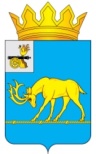 МУНИЦИПАЛЬНОЕ ОБРАЗОВАНИЕ «ТЕМКИНСКИЙ РАЙОН» СМОЛЕНСКОЙ ОБЛАСТИТЕМКИНСКИЙ РАЙОННЫЙ СОВЕТ ДЕПУТАТОВР Е Ш Е Н И Еот 22 февраля 2024 года                                                                                           №8 О внесении изменений в решение Темкинского районного Совета депутатов  от 22 декабря 2023 года №119 «Об утверждении местного бюджета муниципального района на 2024 год и на плановый период 2025 и 2026 годов»В соответствии с Бюджетным Кодексом Российской Федерации, Уставом муниципального образования «Темкинский район» Смоленской области                     (новая редакция) (с изменениями), решением Темкинского районного Совета депутатов от 15.11.2013 №113 «Об утверждении Положения о бюджетном процессе в муниципальном образовании «Темкинский район» Смоленской области», решением постоянной комиссии по экономическому развитию, бюджету, налогам и финансам Темкинский районный Совет депутатов  р е ш и л: 1. Внести в решение Темкинского районного Совета депутатов                         от 22 декабря 2023 года №119 «Об утверждении местного бюджета муниципального района на 2024 год и плановый период 2025 и 2026 годов» следующие изменения:1.1. пункт 1 статьи 1 изложить в следующей редакции:«1. Утвердить основные характеристики местного бюджета муниципального образования «Темкинский район» Смоленской области  (далее - местный бюджет) на 2024 год:1) общий объем доходов местного бюджета в сумме 288806,8 тысяч рублей, в том числе объем безвозмездных поступлений в сумме 255618,2 тысяч рублей, из которых объем получаемых межбюджетных трансфертов – 255618,2 тысяч рублей;2) общий объем расходов местного бюджета в сумме 296316,9 тысяч рублей.3) дефицит местного бюджета в сумме 7510,1 тысяч рублей.»1.2. пункт 3 статьи 1 изложить в следующей редакции:«3. Утвердить основные характеристики местного бюджета на плановый период 2025 и 2026 годов:1) общий объем доходов местного бюджета на 2025 год в сумме 243533,3 тысяч рублей, в том числе объем безвозмездных поступлений в сумме 208978,5 тысяч рублей, из которых объем получаемых межбюджетных трансфертов – 208978,5 тысяч рублей, и на 2026 год в сумме 248203,0 тысяч рублей, в том числе объем безвозмездных поступлений в сумме 212612,2 тысяч рублей, из которых объем получаемых межбюджетных трансфертов – 212612,2 тысяч рублей;2) общий объем расходов местного бюджета на 2025 год в сумме 243533,3 тысяч рублей,  в том числе условно утвержденные расходы в сумме 3409,8 тысяч рублей и на 2026 год в сумме 248203,0 тысяч рублей, в том числе условно утвержденные расходы в сумме 6912,9 тысяч рублей.3) дефицит местного бюджета на 2025 год в сумме 0,0 тысяч рублей и на 2026 год в сумме 0,0 тыс. рублей.»1.3. пункт 1 статьи 7 изложить в следующей редакции:«1. Утвердить объем бюджетных ассигнований на реализацию муниципальных программ на 2024  год в сумме 284440,3 тысяч рублей, в 2025 году в сумме 231457,0 тысяч рублей, в 2026 году в сумме 232615,7 тысяч рублей.»1.4. в пункте 1 статьи 11 цифры «17511,2» заменить цифрами «23597,9»;2. Приложения №1, 2, 5, 6, 7, 8, 9, 10, 11, 12, 13, 14 к решению Темкинского районного Совета депутатов от 22 декабря 2023 года №119 «Об утверждении местного бюджета муниципального района на 2024 год и на плановый период 2025 и 2026 годов» изложить в следующей редакции:1) приложение №1 «Источники финансирования дефицита местного бюджета на 2024 год» согласно приложению №1 к настоящему решению;2)  приложение №2 «Источники финансирования дефицита местного бюджета на плановый период 2025 и 2026  годов» согласно приложению №2 к настоящему решению;3) приложение №5 «Прогнозируемые безвозмездные поступления в местный бюджет на 2024 год» согласно приложению №3 к настоящему решению;4) приложение №6 «Прогнозируемые безвозмездные поступления в местный бюджет на плановый период 2025 и 2026 годов» согласно приложению №4 к настоящему решению;5) приложение №7 «Распределение бюджетных ассигнований по разделам, подразделам, целевым статьям (муниципальным программам и непрограммным направлениям деятельности), группам (группам и подгруппам) видов расходов классификации расходов бюджетов на 2024 год» согласно приложению №5 к настоящему решению;6) приложение №8 «Распределение бюджетных ассигнований по разделам, подразделам, целевым статьям (муниципальным программам и непрограммным направлениям деятельности), группам (группам и подгруппам) видов расходов классификации расходов бюджетов на плановый период 2025 и 2026 годов» согласно приложению №6 к  настоящему решению;7) приложение №9 «Ведомственная структура расходов местного бюджета (распределение бюджетных ассигнований по главным распорядителям бюджетных средств, разделам, подразделам, целевым статьям (муниципальным программам и непрограммным направлениям деятельности), группам (группам и подгруппам) видов расходов классификации расходов бюджетов) на 2024 год» согласно приложению №7 к настоящему решению;8) приложение №10 «Ведомственная структура расходов местного бюджета (распределение бюджетных ассигнований по главным распорядителям бюджетных средств, разделам, подразделам, целевым статьям (муниципальным программам и непрограммным направлениям деятельности), группам (группам и подгруппам) видов расходов классификации расходов бюджетов) на плановый период 2025 и 2026 годов» согласно приложению №8 к настоящему решению;9) приложение №11 «Распределение бюджетных ассигнований по муниципальным и ведомственным программам и непрограммным направлениям деятельности на 2024 год» согласно приложению №9 к настоящему решению;10) приложение №12 «Распределение бюджетных ассигнований по муниципальным и ведомственным программам и непрограммным направлениям деятельности на плановый период 2025 и 2026 годов» согласно приложению №10 к настоящему решению;11) приложение №13 «Распределение бюджетных ассигнований по целевым статьям (муниципальным программам и непрограммным направлениям деятельности), группам (группам и подгруппам) видов расходов классификации расходов бюджетов на 2024 год» согласно приложению №11 к настоящему решению;12) приложение №14 «Распределение бюджетных ассигнований по целевым статьям (муниципальным программам и непрограммным направлениям деятельности), группам (группам и подгруппам) видов расходов классификации расходов бюджетов на плановый период 2025 и 2026 годов» согласно приложению №12 к настоящему решению.3. Настоящее решение вступает в силу со дня его официального опубликования  в районной газете «Заря».4. Контроль за исполнением настоящего решения возложить на постоянную   комиссию по экономическому развитию, бюджету, налогам и финансам  (председатель Т.Н. Силанова).Приложение №1к решению Темкинского районного Совета депутатов      от 22 февраля 2024 года № 8   Приложение №1Источники финансирования дефицита местного бюджета на 2024 год(рублей)Приложение №2к решению Темкинского районного Совета депутатов      от 22 февраля 2024 года №8Приложение №2Источники финансирования дефицита местного бюджета на плановый период 2025 и 2026  годов(рублей)Приложение №3к решению Темкинского районного Совета депутатов      от 22 февраля 2024 года №8Приложение №5Прогнозируемые безвозмездные поступления в местный бюджет на 2024 год(рублей)Приложение №4к решению Темкинского районного Совета депутатов      от 22 февраля 2024 года №8Приложение №6Прогнозируемые безвозмездные поступления в местный бюджет на плановый период 2025 и 2026 годов(рублей)Приложение №5к решению Темкинского районного Совета депутатов      от 22 февраля 2024 года №8Приложение №7Распределение бюджетных ассигнований по разделам, подразделам, целевым статьям (муниципальным программам и непрограммным направлениям деятельности), группам (группам и подгруппам) видов расходов классификации расходов бюджетов на 2024 год( рублей)Приложение №6к решению Темкинского районного Совета депутатов      от 22 февраля 2024 года №8Приложение №8Распределение бюджетных ассигнований по разделам, подразделам, целевым статьям (муниципальным программам и непрограммным направлениям деятельности), группам (группам и подгруппам) видов расходов классификации расходов бюджетов на плановый период 2025 и 2026 годов( рублей)Приложение №7к решению Темкинского районного Совета депутатов      от 22 февраля 2024 года №8Приложение №9Ведомственная структура расходов местного бюджета (распределение бюджетных ассигнований по главным распорядителям бюджетных средств, разделам, подразделам, целевым статьям (муниципальным программам и непрограммным направлениям деятельности), группам (группам и подгруппам) видов расходов классификации расходов бюджетов)   на 2024 год(рублей)Приложение №8к решению Темкинского районного Совета депутатов      от 22 февраля 2024 года №8Приложение №10Ведомственная структура расходов местного бюджета (распределение бюджетных ассигнований по главным распорядителям бюджетных средств, разделам, подразделам, целевым статьям (муниципальным программам и непрограммным направлениям деятельности), группам (группам и подгруппам) видов расходов классификации расходов бюджетов) на плановый период 2025 и 2026 годов     ( рублей)Приложение №9к решению Темкинского районного Совета депутатов      от 22 февраля 2024 года №8Приложение №11Распределение бюджетных ассигнований по муниципальным  программам и непрограммным направлениям деятельности на 2024 год (рублей)Приложение №10к решению Темкинского районного Совета депутатов      от 22 февраля 2024 года №8Приложение №12Распределение бюджетных ассигнований по муниципальным  программам и непрограммным направлениям деятельности на плановый период 2025 и 2026 годов ( рублей)Приложение №11к решению Темкинского районного Совета депутатов      от 22 февраля 2024 года №8Приложение №13Распределение бюджетных ассигнований по целевым статьям (муниципальным программам и непрограммным направлениям деятельности), группам (группам и подгруппам) видов расходов классификации расходов бюджетов на 2024 год ( рублей)Приложение №12к решению Темкинского районного Совета депутатов      от 22 февраля 2024 года №8Приложение №14Распределение бюджетных ассигнований по целевым статьям (муниципальным программам и непрограммным направлениям деятельности), группам (группам и подгруппам) видов расходов классификации расходов бюджетов на плановый период 2025 и 2026 годов (рублей)Расшифровка вносимых изменений в бюджет 2024 года(рублей)Расшифровка вносимых изменений в бюджетна плановый период 2025 и 2026 годы(рублей)Глава муниципального образования «Темкинский район» Смоленской     областиИ. п. председателя Темкинского районного    Совета    депутатовА.Н. ВасильевВ.А. ХаричкинаКодНаименование кода группы, подгруппы, статьи, вида источника финансирования дефицитов бюджетов, кода классификации операций сектора государственного управления, относящихся к источникам финансирования дефицитов бюджетовСумма12301 00 00 00 00 0000 000ИСТОЧНИКИ ВНУТРЕННЕГО ФИНАНСИРОВАНИЯ ДЕФИЦИТОВ БЮДЖЕТОВ7 510 100,0001 02 00 00 00 0000 000Кредиты кредитных организаций в валюте Российской Федерации0,0001 02 00 00 00 0000 700Привлечение кредитов от кредитных организаций в валюте Российской Федерации0,0001 02 00 00 05 0000 710Привлечение кредитов от кредитных организаций бюджетами муниципальных районов в валюте Российской Федерации0,0001 02 00 00 00 0000 800Погашение кредитов, предоставленных кредитными организациями в валюте Российской Федерации0,0001 02 00 00 05 0000 810Погашение бюджетами муниципальных районов кредитов от кредитных организаций в валюте Российской Федерации0,0001 03 00 00 00 0000 000Бюджетные кредиты из других бюджетов бюджетной системы Российской Федерации0,0001 03 01 00 00 0000 700Бюджетные кредиты из других бюджетов бюджетной системы Российской Федерации в валюте Российской Федерации0,0001 03 01 00 05 0000 710Привлечение кредитов из других бюджетов бюджетной системы Российской Федерации бюджетами муниципальных районов в валюте Российской Федерации0,0001 03 01 00 00 0000 800Погашение бюджетных кредитов, полученных из других бюджетов бюджетной системы Российской Федерации в валюте Российской Федерации0,0001 03 01 00 05 0000 810Погашение бюджетами муниципальных районов кредитов из других бюджетов бюджетной системы Российской Федерации в валюте Российской Федерации0,0001 05 00 00 00 0000 000Изменение остатков средств на счетах по учету средств бюджета7 510 100,0001 05 00 00 00 0000 500Увеличение остатков средств бюджетов-288 806 776,6401 05 02 00 00 0000 500Увеличение прочих остатков средств бюджетов-288 806 776,6401 05 02 01 00 0000 510Увеличение прочих остатков денежных средств бюджетов-288 806 776,6401 05 02 01 05 0000 510Увеличение прочих остатков денежных средств бюджетов муниципальных районов-288 806 776,6401 05 00 00 00 0000 600Уменьшение остатков средств бюджетов296 316 876,6401 05 02 00 00 0000 600Уменьшение прочих остатков средств бюджетов296 316 876,6401 05 02 01 00 0000 610Уменьшение прочих остатков денежных средств бюджетов296 316 876,6401 05 02 01 05 0000 610Уменьшение прочих остатков денежных средств  бюджетов муниципальных районов296 316 876,64КодНаименование кода группы, подгруппы, статьи, вида источника финансирования дефицитов бюджетов, кода классификации операций сектора государственного управления, относящихся к источникам финансирования дефицитов бюджетовСуммаСуммаКодНаименование кода группы, подгруппы, статьи, вида источника финансирования дефицитов бюджетов, кода классификации операций сектора государственного управления, относящихся к источникам финансирования дефицитов бюджетов20252026123401 00 00 00 00 0000 000ИСТОЧНИКИ ВНУТРЕННЕГО ФИНАНСИРОВАНИЯ ДЕФИЦИТОВ БЮДЖЕТОВ0,000,0001 02 00 00 00 0000 000Кредиты кредитных организаций в валюте Российской Федерации0,000,0001 02 00 00 00 0000 700Привлечение кредитов от кредитных организаций в валюте Российской Федерации0,000,0001 02 00 00 05 0000 710Привлечение кредитов от кредитных организаций бюджетами муниципальных районов в валюте Российской Федерации0,000,0001 02 00 00 00 0000 800Погашение кредитов, предоставленных кредитными организациями в валюте Российской Федерации0,000,0001 02 00 00 05 0000 810Погашение бюджетами муниципальных районов кредитов от кредитных организаций в валюте Российской Федерации0,000,0001 03 00 00 00 0000 000Бюджетные кредиты из других бюджетов бюджетной системы Российской Федерации0,000,0001 03 01 00 00 0000 700Бюджетные кредиты из других бюджетов бюджетной системы Российской Федерации в валюте Российской Федерации0,000,0001 03 01 00 05 0000 710Привлечение кредитов из других бюджетов бюджетной системы Российской Федерации бюджетами муниципальных районов в валюте Российской Федерации0,000,0001 03 01 00 00 0000 800Погашение бюджетных кредитов, полученных из других бюджетов бюджетной системы Российской Федерации в валюте Российской Федерации0,000,0001 03 01 00 05 0000 810Погашение бюджетами муниципальных районов кредитов из других бюджетов бюджетной системы Российской Федерации в валюте Российской Федерации0,000,0001 05 00 00 00 0000 000Изменение остатков средств на счетах по учету средств бюджета0,000,0001 05 00 00 00 0000 500Увеличение остатков средств бюджетов-243 533 285,64-248 202 962,6401 05 02 00 00 0000 500Увеличение прочих остатков средств бюджетов-243 533 285,64-248 202 962,6401 05 02 01 00 0000 510Увеличение прочих остатков денежных средств бюджетов-243 533 285,64-248 202 962,6401 05 02 01 05 0000 510Увеличение прочих остатков денежных средств бюджетов муниципальных районов-243 533 285,64-248 202 962,6401 05 00 00 00 0000 600Уменьшение остатков средств бюджетов243 533 285,64248 202 962,6401 05 02 00 00 0000 600Уменьшение прочих остатков средств бюджетов243 533 285,64248 202 962,6401 05 02 01 00 0000 610Уменьшение прочих остатков денежных средств бюджетов243 533 285,64248 202 962,6401 05 02 01 05 0000 610Уменьшение прочих остатков денежных средств  бюджетов муниципальных районов243 533 285,64248 202 962,64КодНаименование кода вида доходовСумма1232 00 00000 00 0000 000БЕЗВОЗМЕЗДНЫЕ ПОСТУПЛЕНИЯ+8 597 678,782 02 00000 00 0000 000Безвозмездные поступления от других бюджетов бюджетной системы Российской Федерации+8 597 678,782 02 15000 00 0000 150Дотации бюджетам субъектов Российской Федерации и муниципальных образований+4 539 000,002 02 15002 05 0000 150Дотации бюджетам муниципальных районов на поддержку мер по обеспечению сбалансированности бюджетов+4 539 000,002 02 2000 00 0000 150Субсидии бюджетам субъектов Российской Федерации и муниципальных образований (межбюджетные субсидии)+2 975 433,002 02 25098 05 0000 150Субсидии бюджетам муниципальных районов на обновление материально-технической базы для организации учебно-исследовательской, научно-практической, творческой деятельности, занятий физической культурой и спортом в образовательных организациях+403 160,002 02 25304 05 0000 150Субсидия бюджетам муниципальных районов на организацию бесплатного горячего питания обучающихся, получающих начальное общее образование в государственных и муниципальных образовательных организациях+1 783 998,002 02 25467 05 0000 150Субсидии бюджетам муниципальных районов на обеспечение развития и укрепления материально-технической базы домов культуры в населенных пунктах с числом жителей до 50 тысяч человек+500 000,002 02 25519 05 0000 150Субсидия бюджетам муниципальных районов на поддержку отрасли культуры+8 275,002 02 29999 05 0000 150Прочие субсидии бюджетам муниципальных районов+280 000,002 02 30000 00 0000 150Субвенции бюджетам субъектов Российской Федерации и муниципальных образований+581 249,782 02 30024 05 0000 150Субвенции бюджетам муниципальных районов на выполнение передаваемых полномочий субъектов Российской Федерации-32 010,222 02 35930 05 0000 150Субвенции бюджетам муниципальных районов на государственную регистрацию актов гражданского состояния+613 260,002 02 40000 00 0000 150Иные межбюджетные трансферты+501 996,002 02 45179 05 0000 150Межбюджетные трансферты, передаваемые бюджетам муниципальных районов на проведение мероприятий по обеспечению деятельности советников директора по воспитанию и взаимодействию с детскими общественными объединениями в общеобразовательных организациях+501 996,00КодНаименование кода вида доходовСуммаСуммаКодНаименование кода вида доходов20252026123 42 00 00000 00 0000 000БЕЗВОЗМЕЗДНЫЕ ПОСТУПЛЕНИЯ+2 831 587,78+2 734 164,782 02 00000 00 0000 000Безвозмездные поступления от других бюджетов бюджетной системы Российской Федерации+2 831 587,78+2 734 164,782 02 2000 00 0000 150Субсидии бюджетам субъектов Российской Федерации и муниципальных образований (межбюджетные субсидии)+1 748 342,00+1 627 810,002 02 25304 05 0000 150Субсидия бюджетам муниципальных районов на организацию бесплатного горячего питания обучающихся, получающих начальное общее образование в государственных и муниципальных образовательных организациях+1 460 067,00+1 339 535,002 02 25519 05 0000 150Субсидия бюджетам муниципальных районов на поддержку отрасли культуры+8 275,00+8 275,002 02 29999 05 0000 150Прочие субсидии бюджетам муниципальных районов+280 000,00+280 000,002 02 30000 00 0000 150Субвенции бюджетам субъектов Российской Федерации и муниципальных образований+581 249,78+581 249,782 02 30024 05 0000 150Субвенции бюджетам муниципальных районов на выполнение передаваемых полномочий субъектов Российской Федерации-32 010,22-32 010,222 02 35930 05 0000 150Субвенции бюджетам муниципальных районов на государственную регистрацию актов гражданского состояния+613 260,00+613 260,002 02 40000 00 0000 150Иные межбюджетные трансферты+501 996,00+525 105,002 02 45179 05 0000 150Межбюджетные трансферты, передаваемые бюджетам муниципальных районов на проведение мероприятий по обеспечению деятельности советников директора по воспитанию и взаимодействию с детскими общественными объединениями в общеобразовательных организациях+501 996,00+525 105,00НаименованиеНаименованиеРазделРазделПодразделПодразделЦелевая статьяЦелевая статьяВид расходовВид расходовСУММАСУММА112233445566ОБЩЕГОСУДАРСТВЕННЫЕ ВОПРОСЫОБЩЕГОСУДАРСТВЕННЫЕ ВОПРОСЫ0101+6461220,00+6461220,00Функционирование законодательных (представительных) органов государственной власти и представительных органов муниципальных образованийФункционирование законодательных (представительных) органов государственной власти и представительных органов муниципальных образований01010303-1406800,00-1406800,00Обеспечение деятельности представительных органов муниципальных образованийОбеспечение деятельности представительных органов муниципальных образований0101030372000000007200000000-1406800,00-1406800,00Обеспечение деятельности законодательного  (представительного) органа властиОбеспечение деятельности законодательного  (представительного) органа власти0101030372200000007220000000+69200,00+69200,00Расходы на обеспечение функций органов местного самоуправленияРасходы на обеспечение функций органов местного самоуправления0101030372200001407220000140+69200,00+69200,00Расходы на выплаты персоналу в целях обеспечения выполнения функций государственными (муниципальными) органами, казенными учреждениями, органами управления государственными внебюджетными фондамиРасходы на выплаты персоналу в целях обеспечения выполнения функций государственными (муниципальными) органами, казенными учреждениями, органами управления государственными внебюджетными фондами0101030372200001407220000140100100+69200,00+69200,00Расходы на выплаты персоналу государственных (муниципальных) органовРасходы на выплаты персоналу государственных (муниципальных) органов0101030372200001407220000140120120+69200,00+69200,00Депутаты законодательного (представительного) органа властиДепутаты законодательного (представительного) органа власти0101030372300000007230000000-1476000,00-1476000,00Расходы на обеспечение функций ДепутатовРасходы на обеспечение функций Депутатов0101030372300001407230000140-1476000,00-1476000,00Расходы на выплаты персоналу в целях обеспечения выполнения функций государственными (муниципальными) органами, казенными учреждениями, органами управления государственными внебюджетными фондамиРасходы на выплаты персоналу в целях обеспечения выполнения функций государственными (муниципальными) органами, казенными учреждениями, органами управления государственными внебюджетными фондами0101030372300001407230000140100100-1476000,00-1476000,00Расходы на выплаты персоналу государственных (муниципальных) органовРасходы на выплаты персоналу государственных (муниципальных) органов0101030372300001407230000140120120-1476000,00-1476000,00Функционирование Правительства Российской Федерации, высших исполнительных органов субъектов Российской Федерации, местных администрацийФункционирование Правительства Российской Федерации, высших исполнительных органов субъектов Российской Федерации, местных администраций01010404+2840060,00+2840060,00Муниципальная программа "Создание условий для эффективного муниципального управления в муниципальном образовании "Темкинский район" Смоленской области"Муниципальная программа "Создание условий для эффективного муниципального управления в муниципальном образовании "Темкинский район" Смоленской области"0101040401000000000100000000+2840060,00+2840060,00Комплексы процессных мероприятийКомплексы процессных мероприятий0101040401400000000140000000+2840060,00+2840060,00Комплекс процессных мероприятий "Обеспечение деятельности Администрации муниципального образования "Темкинский район" Смоленской области"Комплекс процессных мероприятий "Обеспечение деятельности Администрации муниципального образования "Темкинский район" Смоленской области"0101040401402000000140200000+2840100,00+2840100,00Расходы на обеспечение функций органов местного самоуправленияРасходы на обеспечение функций органов местного самоуправления0101040401402001400140200140+2840100,00+2840100,00Расходы на выплаты персоналу в целях обеспечения выполнения функций государственными (муниципальными) органами, казенными учреждениями, органами управления государственными внебюджетными фондамиРасходы на выплаты персоналу в целях обеспечения выполнения функций государственными (муниципальными) органами, казенными учреждениями, органами управления государственными внебюджетными фондами0101040401402001400140200140100100+2840100,00+2840100,00Расходы на выплаты персоналу государственных (муниципальных) органовРасходы на выплаты персоналу государственных (муниципальных) органов0101040401402001400140200140120120+2840100,00+2840100,00Комплекс процессных мероприятий "Обеспечение реализации переданных государственных полномочий"Комплекс процессных мероприятий "Обеспечение реализации переданных государственных полномочий"0101040401403000000140300000-40,00-40,00Реализация государственных полномочий на создание административных комиссий в муниципальных районах и городских округах Смоленской области в целях привлечения к административной ответственностиРеализация государственных полномочий на создание административных комиссий в муниципальных районах и городских округах Смоленской области в целях привлечения к административной ответственности0101040401403809000140380900-40,00-40,00Расходы на выплаты персоналу в целях обеспечения выполнения функций государственными (муниципальными) органами, казенными учреждениями, органами управления государственными внебюджетными фондамиРасходы на выплаты персоналу в целях обеспечения выполнения функций государственными (муниципальными) органами, казенными учреждениями, органами управления государственными внебюджетными фондами0101040401403809000140380900100100-40,00-40,00Расходы на выплаты персоналу государственных (муниципальных) органовРасходы на выплаты персоналу государственных (муниципальных) органов0101040401403809000140380900120120-40,00-40,00Обеспечение деятельности финансовых, налоговых и таможенных органов и органов финансового (финансово-бюджетного) надзораОбеспечение деятельности финансовых, налоговых и таможенных органов и органов финансового (финансово-бюджетного) надзора01010606+1401700,00+1401700,00Муниципальная программа "Управление муниципальными финансами в муниципальном образовании "Темкинский район" Смоленской области"Муниципальная программа "Управление муниципальными финансами в муниципальном образовании "Темкинский район" Смоленской области"0101060604000000000400000000+1108900,00+1108900,00Комплексы процессных мероприятийКомплексы процессных мероприятий0101060604400000000440000000+1108900,00+1108900,00Комплекс процессных мероприятий "Обеспечение организационных условий для реализации муниципальной программы"Комплекс процессных мероприятий "Обеспечение организационных условий для реализации муниципальной программы"0101060604402000000440200000+1108900,00+1108900,00Расходы на обеспечение функций органов местного самоуправленияРасходы на обеспечение функций органов местного самоуправления0101060604402001400440200140+1108900,00+1108900,00Расходы на выплаты персоналу в целях обеспечения выполнения функций государственными (муниципальными) органами, казенными учреждениями, органами управления государственными внебюджетными фондамиРасходы на выплаты персоналу в целях обеспечения выполнения функций государственными (муниципальными) органами, казенными учреждениями, органами управления государственными внебюджетными фондами0101060604402001400440200140100100+1108900,00+1108900,00Расходы на выплаты персоналу государственных (муниципальных) органовРасходы на выплаты персоналу государственных (муниципальных) органов0101060604402001400440200140120120+1108900,00+1108900,00Обеспечение деятельности контрольно-ревизионной комиссииОбеспечение деятельности контрольно-ревизионной комиссии0101060673000000007300000000+292800,00+292800,00Председатель контрольно-ревизионной комиссииПредседатель контрольно-ревизионной комиссии0101060673100000007310000000+225000,00+225000,00Расходы на обеспечение функций органов местного самоуправленияРасходы на обеспечение функций органов местного самоуправления0101060673100001407310000140+225000,00+225000,00Расходы на выплаты персоналу в целях обеспечения выполнения функций государственными (муниципальными) органами, казенными учреждениями, органами управления государственными внебюджетными фондамиРасходы на выплаты персоналу в целях обеспечения выполнения функций государственными (муниципальными) органами, казенными учреждениями, органами управления государственными внебюджетными фондами0101060673100001407310000140100100+225000,00+225000,00Расходы на выплаты персоналу государственных (муниципальных) органовРасходы на выплаты персоналу государственных (муниципальных) органов0101060673100001407310000140120120+225000,00+225000,00Обеспечение деятельности контрольно-ревизионной комиссииОбеспечение деятельности контрольно-ревизионной комиссии0101060673200000007320000000+67800,00+67800,00Расходы на обеспечение функций органов местного самоуправленияРасходы на обеспечение функций органов местного самоуправления0101060673200001407320000140+67800,00+67800,00Расходы на выплаты персоналу в целях обеспечения выполнения функций государственными (муниципальными) органами, казенными учреждениями, органами управления государственными внебюджетными фондамиРасходы на выплаты персоналу в целях обеспечения выполнения функций государственными (муниципальными) органами, казенными учреждениями, органами управления государственными внебюджетными фондами0101060673200001407320000140100100+67800,00+67800,00Расходы на выплаты персоналу государственных (муниципальных) органовРасходы на выплаты персоналу государственных (муниципальных) органов0101060673200001407320000140120120+67800,00+67800,00Резервные фондыРезервные фонды01011111-100000,00-100000,00Резервные фондыРезервные фонды0101111180000000008000000000-100000,00-100000,00Резервные фонды местных администрацийРезервные фонды местных администраций0101111180000277708000027770-100000,00-100000,00Иные бюджетные ассигнованияИные бюджетные ассигнования0101111180000277708000027770800800-100000,00-100000,00Резервные средстваРезервные средства0101111180000277708000027770870870-100000,00-100000,00Другие общегосударственные вопросыДругие общегосударственные вопросы01011313+3726260,00+3726260,00Муниципальная программа "Создание условий для эффективного муниципального управления в муниципальном образовании "Темкинский район" Смоленской области"Муниципальная программа "Создание условий для эффективного муниципального управления в муниципальном образовании "Темкинский район" Смоленской области"0101131301000000000100000000+3163000,00+3163000,00Комплексы процессных мероприятийКомплексы процессных мероприятий0101131301400000000140000000+3163000,00+3163000,00Комплекс процессных мероприятий "Материально-техническое и транспортное обеспечение органов местного самоуправления"Комплекс процессных мероприятий "Материально-техническое и транспортное обеспечение органов местного самоуправления"0101131301401000000140100000+228000,00+228000,00Расходы на обеспечение деятельности муниципальных учрежденийРасходы на обеспечение деятельности муниципальных учреждений0101131301401001500140100150+228000,00+228000,00Расходы на выплаты персоналу в целях обеспечения выполнения функций государственными (муниципальными) органами, казенными учреждениями, органами управления государственными внебюджетными фондамиРасходы на выплаты персоналу в целях обеспечения выполнения функций государственными (муниципальными) органами, казенными учреждениями, органами управления государственными внебюджетными фондами0101131301401001500140100150100100+228000,00+228000,00Расходы на выплаты персоналу казенных учрежденийРасходы на выплаты персоналу казенных учреждений0101131301401001500140100150110110+228000,00+228000,00Комплекс процессных мероприятий "Обеспечение деятельности Администрации муниципального образования "Темкинский район" Смоленской области"Комплекс процессных мероприятий "Обеспечение деятельности Администрации муниципального образования "Темкинский район" Смоленской области"0101131301402000000140200000+2935000,00+2935000,00Расходы на обеспечение функций органов местного самоуправленияРасходы на обеспечение функций органов местного самоуправления0101131301402001400140200140+2935000,00+2935000,00Закупка товаров, работ и услуг для обеспечения государственных (муниципальных) нуждЗакупка товаров, работ и услуг для обеспечения государственных (муниципальных) нужд0101131301402001400140200140200200+2785000,00+2785000,00Иные закупки товаров, работ и услуг для обеспечения государственных (муниципальных) нуждИные закупки товаров, работ и услуг для обеспечения государственных (муниципальных) нужд0101131301402001400140200140240240+2785000,00+2785000,00Социальное обеспечение и иные выплаты населениюСоциальное обеспечение и иные выплаты населению0101131301402001400140200140300300+150000,00+150000,00Иные выплаты населениюИные выплаты населению0101131301402001400140200140360360+150000,00+150000,00Муниципальная программа "Комплексные меры по профилактике правонарушений и усилению борьбы с преступностью в муниципальном образовании "Темкинский район" Смоленской области"Муниципальная программа "Комплексные меры по профилактике правонарушений и усилению борьбы с преступностью в муниципальном образовании "Темкинский район" Смоленской области"0101131306000000000600000000-50000,00-50000,00Комплексы процессных мероприятийКомплексы процессных мероприятий0101131306400000000640000000-50000,00-50000,00Комплекс процессных мероприятий "Предупреждение правонарушений и антиобщественных действий несовершеннолетних и молодежи"Комплекс процессных мероприятий "Предупреждение правонарушений и антиобщественных действий несовершеннолетних и молодежи"0101131306401000000640100000-50000,00-50000,00Расходы на реализацию мероприятий в рамках муниципальных программРасходы на реализацию мероприятий в рамках муниципальных программ0101131306401200000640120000-50000,00-50000,00Закупка товаров, работ и услуг для обеспечения государственных (муниципальных) нуждЗакупка товаров, работ и услуг для обеспечения государственных (муниципальных) нужд0101131306401200000640120000200200-50000,00-50000,00Иные закупки товаров, работ и услуг для обеспечения государственных (муниципальных) нуждИные закупки товаров, работ и услуг для обеспечения государственных (муниципальных) нужд0101131306401200000640120000240240-50000,00-50000,00Обеспечение деятельности Администрации муниципального образованияОбеспечение деятельности Администрации муниципального образования0101131371000000007100000000+613260,00+613260,00Руководство и управление в сфере установленных функцийРуководство и управление в сфере установленных функций0101131371200000007120000000+613260,00+613260,00Осуществление переданных органам государственной власти субъектов Российской Федерации в соответствии с пунктом 1 статьи 4 Федерального закона "Об актах гражданского состояния" полномочий Российской Федерации на государственную регистрацию актов гражданского состояния"Осуществление переданных органам государственной власти субъектов Российской Федерации в соответствии с пунктом 1 статьи 4 Федерального закона "Об актах гражданского состояния" полномочий Российской Федерации на государственную регистрацию актов гражданского состояния"0101131371200593017120059301+613260,00+613260,00Расходы на выплаты персоналу в целях обеспечения выполнения функций государственными (муниципальными) органами, казенными учреждениями, органами управления государственными внебюджетными фондамиРасходы на выплаты персоналу в целях обеспечения выполнения функций государственными (муниципальными) органами, казенными учреждениями, органами управления государственными внебюджетными фондами0101131371200593017120059301100100+613260,00+613260,00Расходы на выплаты персоналу государственных (муниципальных) органовРасходы на выплаты персоналу государственных (муниципальных) органов0101131371200593017120059301120120+613260,00+613260,00НАЦИОНАЛЬНАЯ ЭКОНОМИКАНАЦИОНАЛЬНАЯ ЭКОНОМИКА0404+6086700,00+6086700,00Дорожное хозяйство (дорожные фонды)Дорожное хозяйство (дорожные фонды)04040909+6086700,00+6086700,00Комплексы процессных мероприятийКомплексы процессных мероприятий0404090908400000000840000000+6086700,00+6086700,00Комплекс процессных мероприятий "Улучшение транспортно-эксплуатационных качеств автомобильных дорог общего пользования местного значения"Комплекс процессных мероприятий "Улучшение транспортно-эксплуатационных качеств автомобильных дорог общего пользования местного значения"0404090908402000000840200000+6086700,00+6086700,00Расходы на финансовое обеспечение дорожной деятельности в отношении автомобильных дорог общего пользованияРасходы на финансовое обеспечение дорожной деятельности в отношении автомобильных дорог общего пользования0404090908402204900840220490+6086700,00+6086700,00Закупка товаров, работ и услуг для обеспечения государственных (муниципальных) нуждЗакупка товаров, работ и услуг для обеспечения государственных (муниципальных) нужд0404090908402204900840220490200200+6086700,00+6086700,00Иные закупки товаров, работ и услуг для обеспечения государственных (муниципальных) нуждИные закупки товаров, работ и услуг для обеспечения государственных (муниципальных) нужд0404090908402204900840220490240240+6086700,00+6086700,00ЖИЛИЩНО-КОММУНАЛЬНОЕ ХОЗЯЙСТВОЖИЛИЩНО-КОММУНАЛЬНОЕ ХОЗЯЙСТВО0505+100000,00+100000,00Коммунальное хозяйствоКоммунальное хозяйство05050202+100000,00+100000,00Муниципальная программа "Модернизация объектов жилищно-коммунального хозяйства муниципального образования "Темкинский район" Смоленской области"Муниципальная программа "Модернизация объектов жилищно-коммунального хозяйства муниципального образования "Темкинский район" Смоленской области"0505020212000000001200000000+100000,00+100000,00Комплексы процессных мероприятийКомплексы процессных мероприятий0505020212400000001240000000+100000,00+100000,00Комплекс процессных мероприятий "Создание условий для устойчивого развития и функционирования жилищно-коммунального хозяйства"Комплекс процессных мероприятий "Создание условий для устойчивого развития и функционирования жилищно-коммунального хозяйства"0505020212401000001240100000+100000,00+100000,00Субсидия на обеспечение устойчивого функционирования объектов жилищно-коммунального хозяйстваСубсидия на обеспечение устойчивого функционирования объектов жилищно-коммунального хозяйства0505020212401600401240160040+100000,00+100000,00Иные бюджетные ассигнованияИные бюджетные ассигнования0505020212401600401240160040800800+100000,00+100000,00Субсидии юридическим лицам (кроме некоммерческих организаций), индивидуальным предпринимателям, физическим лицам - производителям товаров, работ, услугСубсидии юридическим лицам (кроме некоммерческих организаций), индивидуальным предпринимателям, физическим лицам - производителям товаров, работ, услуг0505020212401600401240160040810810+100000,00+100000,00ОХРАНА ОКРУЖАЮЩЕЙ СРЕДЫОХРАНА ОКРУЖАЮЩЕЙ СРЕДЫ0606+14400,00+14400,00Другие вопросы в области охраны окружающей средыДругие вопросы в области охраны окружающей среды06060505+14400,00+14400,00Муниципальная программа "Охрана окружающей среды в муниципальном образовании "Темкинский район" Смоленской области"Муниципальная программа "Охрана окружающей среды в муниципальном образовании "Темкинский район" Смоленской области"0606050511000000001100000000+14400,00+14400,00Комплексы процессных мероприятийКомплексы процессных мероприятий0606050511400000001140000000+14400,00+14400,00Комплекс процессных мероприятий «Улучшение экологической обстановки»Комплекс процессных мероприятий «Улучшение экологической обстановки»0606050511402000001140200000+14400,00+14400,00Расходы на реализацию мероприятий в рамках муниципальных программРасходы на реализацию мероприятий в рамках муниципальных программ0606050511402200001140220000+14400,00+14400,00Закупка товаров, работ и услуг для обеспечения государственных (муниципальных) нуждЗакупка товаров, работ и услуг для обеспечения государственных (муниципальных) нужд0606050511402200001140220000200200+14400,00+14400,00Иные закупки товаров, работ и услуг для обеспечения государственных (муниципальных) нуждИные закупки товаров, работ и услуг для обеспечения государственных (муниципальных) нужд0606050511402200001140220000240240+14400,00+14400,00ОБРАЗОВАНИЕОБРАЗОВАНИЕ0707+3013054,00+3013054,00Общее образованиеОбщее образование07070202+3013054,00+3013054,00Муниципальная программа "Развитие образования на территории муниципального образования "Темкинский район" Смоленской области"Муниципальная программа "Развитие образования на территории муниципального образования "Темкинский район" Смоленской области"0707020214000000001400000000+3013054,00+3013054,00Региональные проекты, обеспечивающие достижение результатов федеральных проектов, входящих в состав национальных проектовРегиональные проекты, обеспечивающие достижение результатов федеральных проектов, входящих в состав национальных проектов0707020214100000001410000000+1215034,74+1215034,74Региональный проект, обеспечивающий достижение результатов федерального проекта, входящего в состав национального проекта "Современная школа"Региональный проект, обеспечивающий достижение результатов федерального проекта, входящего в состав национального проекта "Современная школа"07070202141Е100000141Е100000+288659,79+288659,79Обеспечение условий для функционирования центров цифрового и гуманитарного профилейОбеспечение условий для функционирования центров цифрового и гуманитарного профилей07070202141Е181710141Е181710+288659,79+288659,79Предоставление субсидий бюджетным, автономным учреждениям и иным некоммерческим организациямПредоставление субсидий бюджетным, автономным учреждениям и иным некоммерческим организациям07070202141Е181710141Е181710600600+288659,79+288659,79Субсидии бюджетным учреждениямСубсидии бюджетным учреждениям07070202141Е181710141Е181710610610+288659,79+288659,79Региональный проект, обеспечивающий достижение результатов федерального проекта, входящего в состав национального проекта "Успех каждого ребенка"Региональный проект, обеспечивающий достижение результатов федерального проекта, входящего в состав национального проекта "Успех каждого ребенка"07070202141Е200000141Е200000+424378,95+424378,95Обновление материально-технической базы для организации учебно-исследовательской, научно-практической, творческой деятельности, занятий физической культурой и спортом в образовательных организацияхОбновление материально-технической базы для организации учебно-исследовательской, научно-практической, творческой деятельности, занятий физической культурой и спортом в образовательных организациях07070202141Е250980141Е250980+424378,95+424378,95Предоставление субсидий бюджетным, автономным учреждениям и иным некоммерческим организациямПредоставление субсидий бюджетным, автономным учреждениям и иным некоммерческим организациям07070202141Е250980141Е250980600600+424378,95+424378,95Субсидии бюджетным учреждениямСубсидии бюджетным учреждениям07070202141Е250980141Е250980610610+424378,95+424378,95Региональный проект, обеспечивающий достижение результатов федерального проекта, входящего в состав национального проекта "Патриотическое воспитание граждан"      Региональный проект, обеспечивающий достижение результатов федерального проекта, входящего в состав национального проекта "Патриотическое воспитание граждан"      07070202141ЕВ00000141ЕВ00000+501996,00+501996,00Проведение мероприятий по обеспечению деятельности советников директора по воспитанию и взаимодействию с детскими общественными объединениями в общеобразовательных организацияхПроведение мероприятий по обеспечению деятельности советников директора по воспитанию и взаимодействию с детскими общественными объединениями в общеобразовательных организациях07070202141ЕВ51790141ЕВ51790+501996,00+501996,00Предоставление субсидий бюджетным, автономным учреждениям и иным некоммерческим организациямПредоставление субсидий бюджетным, автономным учреждениям и иным некоммерческим организациям07070202141ЕВ51790141ЕВ51790600600+501996,00+501996,00Субсидии бюджетным учреждениямСубсидии бюджетным учреждениям07070202141ЕВ51790141ЕВ51790610610+501996,00+501996,00Комплексы процессных мероприятийКомплексы процессных мероприятий0707020214400000001440000000+1798019,26+1798019,26Комплекс процессных мероприятий "Развитие общего образования"Комплекс процессных мероприятий "Развитие общего образования"0707020214402000001440200000+1798019,26+1798019,26Обеспечение государственных гарантий реализации прав на получение общедоступного и бесплатного начального общего, основного общего, среднего общего образованияОбеспечение государственных гарантий реализации прав на получение общедоступного и бесплатного начального общего, основного общего, среднего общего образования0707020214402801801440280180+43900,00+43900,00Предоставление субсидий бюджетным, автономным учреждениям и иным некоммерческим организациямПредоставление субсидий бюджетным, автономным учреждениям и иным некоммерческим организациям0707020214402801801440280180600600+43900,00+43900,00Субсидии бюджетным учреждениямСубсидии бюджетным учреждениям0707020214402801801440280180610610+43900,00+43900,00Организация бесплатного горячего питания обучающихся, получающих начальное общее образование в государственных и муниципальных образовательных организацияхОрганизация бесплатного горячего питания обучающихся, получающих начальное общее образование в государственных и муниципальных образовательных организациях0707020214402L304014402L3040+1802018,18+1802018,18Предоставление субсидий бюджетным, автономным учреждениям и иным некоммерческим организациямПредоставление субсидий бюджетным, автономным учреждениям и иным некоммерческим организациям0707020214402L304014402L3040600600+1802018,18+1802018,18Субсидии бюджетным учреждениямСубсидии бюджетным учреждениям0707020214402L304014402L3040610610+1802018,18+1802018,18Совершенствование организации питания обучающихся муниципальных общеобразовательных организацийСовершенствование организации питания обучающихся муниципальных общеобразовательных организаций0707020214402001601440200160-47898,92-47898,92Предоставление субсидий бюджетным, автономным учреждениям и иным некоммерческим организациямПредоставление субсидий бюджетным, автономным учреждениям и иным некоммерческим организациям0707020214402001601440200160600600-47898,92-47898,92Субсидии бюджетным учреждениямСубсидии бюджетным учреждениям0707020214402001601440200160610610-47898,92-47898,92КУЛЬТУРА, КИНЕМАТОГРАФИЯКУЛЬТУРА, КИНЕМАТОГРАФИЯ0808+508275,00+508275,00КультураКультура08080101+50827,00+50827,00Муниципальная программа "Развитие культуры, спорта, туризма и молодежной политики на территории муниципального образования "Темкинский район" Смоленской области"Муниципальная программа "Развитие культуры, спорта, туризма и молодежной политики на территории муниципального образования "Темкинский район" Смоленской области"0808010116000000001600000000+508275,00+508275,00Комплексы процессных мероприятийКомплексы процессных мероприятий0808010116400000001640000000+508275,00+508275,00Комплекс процессных мероприятий "Развитие культурно-досугового обслуживания населения"Комплекс процессных мероприятий "Развитие культурно-досугового обслуживания населения"0808010116401000001640100000+500000,00+500000,00Обеспечение деятельности МБУК "Централизованная клубная система"Обеспечение деятельности МБУК "Централизованная клубная система"0808010116401001501640100150-5051,00-5051,00Предоставление субсидий бюджетным, автономным учреждениям и иным некоммерческим организациямПредоставление субсидий бюджетным, автономным учреждениям и иным некоммерческим организациям0808010116401001501640100150600600-5051,00-5051,00Субсидии бюджетным учреждениямСубсидии бюджетным учреждениям0808010116401001501640100150610610-5051,00-5051,00Обеспечение развития и укрепления материально-технической базы муниципальных домов культуры в населенных пунктах с числом жителей до 50 тысяч человекОбеспечение развития и укрепления материально-технической базы муниципальных домов культуры в населенных пунктах с числом жителей до 50 тысяч человек0808010116401L467016401L4670+505051,00+505051,00Предоставление субсидий бюджетным, автономным учреждениям и иным некоммерческим организациямПредоставление субсидий бюджетным, автономным учреждениям и иным некоммерческим организациям0808010116401L467016401L4670600600+505051,00+505051,00Субсидии бюджетным учреждениямСубсидии бюджетным учреждениям0808010116401L467016401L4670610610+505051,00+505051,00Комплекс процессных мероприятий "Развитие библиотечного обслуживания"Комплекс процессных мероприятий "Развитие библиотечного обслуживания"0808010116402000001640200000+8275,00+8275,00Государственная поддержка отрасли культуры (комплектование книжных фондов библиотек)Государственная поддержка отрасли культуры (комплектование книжных фондов библиотек)0808010116402L519716402L5197+8275,00+8275,00Предоставление субсидий бюджетным, автономным учреждениям и иным некоммерческим организациямПредоставление субсидий бюджетным, автономным учреждениям и иным некоммерческим организациям0808010116402L519716402L5197600600+8275,00+8275,00Субсидии бюджетным учреждениямСубсидии бюджетным учреждениям0808010116402L519716402L5197610610+8275,00+8275,00СОЦИАЛЬНАЯ ПОЛИТИКАСОЦИАЛЬНАЯ ПОЛИТИКА1010-75870,22-75870,22Охрана семьи и детстваОхрана семьи и детства10100404-75870,22-75870,22Муниципальная программа "Развитие образования на территории муниципального образования "Темкинский район" Смоленской области"Муниципальная программа "Развитие образования на территории муниципального образования "Темкинский район" Смоленской области"1010040414000000001400000000-93945,10-93945,10Комплексы процессных мероприятийКомплексы процессных мероприятий1010040414400000001440000000-93945,10-93945,10Комплекс процессных мероприятий "Развитие дошкольного образования"Комплекс процессных мероприятий "Развитие дошкольного образования"1010040414401000001440100000-93945,10-93945,10Компенсация части родительской платы за присмотр и уход за детьми в муниципальных образовательных организациях, а также в иных образовательных организациях (за исключением государственных образовательных организаций), реализующих образовательную программу дошкольного образованияКомпенсация части родительской платы за присмотр и уход за детьми в муниципальных образовательных организациях, а также в иных образовательных организациях (за исключением государственных образовательных организаций), реализующих образовательную программу дошкольного образования1010040414401802601440180260-93945,10-93945,10Социальное обеспечение и иные выплаты населениюСоциальное обеспечение и иные выплаты населению1010040414401802601440180260300300-93945,10-93945,10Социальные выплаты гражданам, кроме публичных нормативных социальных выплатСоциальные выплаты гражданам, кроме публичных нормативных социальных выплат1010040414401802601440180260320320-93945,10-93945,10Муниципальная программа "Обеспечение жилыми помещениями детей-сирот, детей, оставшихся без попечения родителей, лиц из числа детей-сирот и детей, оставшихся без попечения родителей в муниципальном образовании "Темкинский район" Смоленской области"Муниципальная программа "Обеспечение жилыми помещениями детей-сирот, детей, оставшихся без попечения родителей, лиц из числа детей-сирот и детей, оставшихся без попечения родителей в муниципальном образовании "Темкинский район" Смоленской области"1010040415000000001500000000+18074,88+18074,88Комплексы процессных мероприятийКомплексы процессных мероприятий1010040415400000001540000000+18074,88+18074,88Комплекс процессных мероприятий "Обеспечение жилыми помещениями детей-сирот и детей, оставшихся без попечения родителей"Комплекс процессных мероприятий "Обеспечение жилыми помещениями детей-сирот и детей, оставшихся без попечения родителей"1010040415401000001540100000+18074,88+18074,88Осуществление государственных полномочий по обеспечению детей-сирот и детей, оставшихся без попечения родителей, жилыми помещениямиОсуществление государственных полномочий по обеспечению детей-сирот и детей, оставшихся без попечения родителей, жилыми помещениями1010040415401802301540180230+18074,88+18074,88Закупка товаров, работ и услуг для обеспечения государственных (муниципальных) нуждЗакупка товаров, работ и услуг для обеспечения государственных (муниципальных) нужд1010040415401802301540180230200200+18074,88+18074,88Иные закупки товаров, работ и услуг для обеспечения государственных (муниципальных) нуждИные закупки товаров, работ и услуг для обеспечения государственных (муниципальных) нужд1010040415401802301540180230240240+18074,88+18074,88НаименованиеРазделПодразделЦелевая статьяВид расходовСУММАСУММАНаименованиеРазделПодразделЦелевая статьяВид расходов202520261234567ОБЩЕГОСУДАРСТВЕННЫЕ ВОПРОСЫ01+613220,00+613220,00Функционирование Правительства Российской Федерации, высших исполнительных органов субъектов Российской Федерации, местных администраций0104-40,00-40,00Муниципальная программа "Создание условий для эффективного муниципального управления в муниципальном образовании "Темкинский район" Смоленской области"01040100000000-40,00-40,00Комплексы процессных мероприятий01040140000000-40,00-40,00Комплекс процессных мероприятий "Обеспечение реализации переданных государственных полномочий"01040140300000-40,00-40,00Реализация государственных полномочий на создание административных комиссий в муниципальных районах и городских округах Смоленской области в целях привлечения к административной ответственности01040140380900-40,00-40,00Расходы на выплаты персоналу в целях обеспечения выполнения функций государственными (муниципальными) органами, казенными учреждениями, органами управления государственными внебюджетными фондами01040140380900100-40,00-40,00Расходы на выплаты персоналу государственных (муниципальных) органов01040140380900120-40,00-40,00Другие общегосударственные вопросы0113+613260,00+613260,00Обеспечение деятельности Администрации муниципального образования01137100000000+613260,00+613260,00Руководство и управление в сфере установленных функций01137120000000+613260,00+613260,00Осуществление переданных органам государственной власти субъектов Российской Федерации в соответствии с пунктом 1 статьи 4 Федерального закона "Об актах гражданского состояния" полномочий Российской Федерации на государственную регистрацию актов гражданского состояния"01137120059301+613260,00+613260,00Расходы на выплаты персоналу в целях обеспечения выполнения функций государственными (муниципальными) органами, казенными учреждениями, органами управления государственными внебюджетными фондами01137120059301100+613260,00+613260,00Расходы на выплаты персоналу государственных (муниципальных) органов01137120059301120+613260,00+613260,00ОБРАЗОВАНИЕ07+2285963,00+2188540,00Общее образование0702+2285963,00+2188540,00Муниципальная программа "Развитие образования на территории муниципального образования "Темкинский район" Смоленской области"07021400000000+2285963,00+2188540,00Региональные проекты, обеспечивающие достижение результатов федеральных проектов, входящих в состав национальных проектов07021410000000+790655,79+813764,79Региональный проект, обеспечивающий достижение результатов федерального проекта, входящего в состав национального проекта "Современная школа"0702141Е100000+790655,79+813764,79Обеспечение условий для функционирования центров цифрового и гуманитарного профилей0702141Е181710+288659,79+288659,79Предоставление субсидий бюджетным, автономным учреждениям и иным некоммерческим организациям0702141Е181710600+288659,79+288659,79Субсидии бюджетным учреждениям0702141Е181710610+288659,79+288659,79Региональный проект, обеспечивающий достижение результатов федерального проекта, входящего в состав национального проекта "Патриотическое воспитание граждан"      0702141ЕВ00000+501996,00+525105,00Проведение мероприятий по обеспечению деятельности советников директора по воспитанию и взаимодействию с детскими общественными объединениями в общеобразовательных организациях0702141ЕВ51790+501996,00+525105,00Предоставление субсидий бюджетным, автономным учреждениям и иным некоммерческим организациям0702141ЕВ51790600+501996,00+525105,00Субсидии бюджетным учреждениям0702141ЕВ51790610+501996,00+525105,00Комплексы процессных мероприятий07021440000000+1495307,21+1374775,21Комплекс процессных мероприятий "Развитие общего образования"07021440200000+1495307,21+1374775,21Обеспечение государственных гарантий реализации прав на получение общедоступного и бесплатного начального общего, основного общего, среднего общего образования07021440280180+43900,00+43900,00Предоставление субсидий бюджетным, автономным учреждениям и иным некоммерческим организациям07021440280180600+43900,00+43900,00Субсидии бюджетным учреждениям07021440280180610+43900,00+43900,00Организация бесплатного горячего питания обучающихся, получающих начальное общее образование в государственных и муниципальных образовательных организациях070214402L3040+1474815,15+1353065,66Предоставление субсидий бюджетным, автономным учреждениям и иным некоммерческим организациям070214402L3040600+1474815,15+1353065,66Субсидии бюджетным учреждениям070214402L3040610+1474815,15+1353065,66Совершенствование организации питания обучающихся муниципальных общеобразовательных организаций07021440200160-23407,94-22190,45Предоставление субсидий бюджетным, автономным учреждениям и иным некоммерческим организациям07021440200160600-23407,94-22190,45Субсидии бюджетным учреждениям07021440200160610-23407,94-22190,45КУЛЬТУРА, КИНЕМАТОГРАФИЯ08+8275,00+8275,00Культура0801+8275,00+8275,00Муниципальная программа "Развитие культуры, спорта, туризма и молодежной политики на территории муниципального образования "Темкинский район" Смоленской области"08011600000000+8275,00+8275,00Комплексы процессных мероприятий08011640000000+8275,00+8275,00Комплекс процессных мероприятий "Развитие библиотечного обслуживания"08011640200000+8275,00+8275,00Государственная поддержка отрасли культуры (комплектование книжных фондов библиотек)080116402L5197+8275,00+8275,00Предоставление субсидий бюджетным, автономным учреждениям и иным некоммерческим организациям080116402L5197600+8275,00+8275,00Субсидии бюджетным учреждениям080116402L5197610+8275,00+8275,00СОЦИАЛЬНАЯ ПОЛИТИКА10-75870,22-75870,22Охрана семьи и детства1004-75870,22-75870,22Муниципальная программа "Развитие образования на территории муниципального образования "Темкинский район" Смоленской области"10041400000000-93945,10-93945,10Комплексы процессных мероприятий10041440000000-93945,10-93945,10Комплекс процессных мероприятий "Развитие дошкольного образования"10041440100000-93945,10-93945,10Компенсация части родительской платы за присмотр и уход за детьми в муниципальных образовательных организациях, а также в иных образовательных организациях (за исключением государственных образовательных организаций), реализующих образовательную программу дошкольного образования10041440180260-93945,10-93945,10Социальное обеспечение и иные выплаты населению10041440180260300-93945,10-93945,10Социальные выплаты гражданам, кроме публичных нормативных социальных выплат10041440180260320-93945,10-93945,10Муниципальная программа "Обеспечение жилыми помещениями детей-сирот, детей, оставшихся без попечения родителей, лиц из числа детей-сирот и детей, оставшихся без попечения родителей в муниципальном образовании "Темкинский район" Смоленской области"10041500000000+18074,88+18074,88Комплексы процессных мероприятий10041540000000+18074,88+18074,88Комплекс процессных мероприятий "Обеспечение жилыми помещениями детей-сирот и детей, оставшихся без попечения родителей"10041540100000+18074,88+18074,88Осуществление государственных полномочий по обеспечению детей-сирот и детей, оставшихся без попечения родителей, жилыми помещениями10041540180230+18074,88+18074,88Закупка товаров, работ и услуг для обеспечения государственных (муниципальных) нужд10041540180230200+18074,88+18074,88Иные закупки товаров, работ и услуг для обеспечения государственных (муниципальных) нужд10041540180230240+18074,88+18074,88НаименованиеКод главного распорядителя средств местного бюджетаРазделПодразделЦелевая статьяВид расходовСУММА1234567Администрация муниципального образования «Темкинский район» Смоленской области901+16112878,78ОБЩЕГОСУДАРСТВЕННЫЕ ВОПРОСЫ90101+6466320,00Функционирование Правительства Российской Федерации, высших исполнительных органов субъектов Российской Федерации, местных администраций9010104+2840060,00Муниципальная программа "Создание условий для эффективного муниципального управления в муниципальном образовании "Темкинский район" Смоленской области"90101040100000000+2840060,00Комплексы процессных мероприятий90101040140000000+2840060,00Комплекс процессных мероприятий "Обеспечение деятельности Администрации муниципального образования "Темкинский район" Смоленской области"90101040140200000+2840100,00Расходы на обеспечение функций органов местного самоуправления90101040140200140+2840100,00Расходы на выплаты персоналу в целях обеспечения выполнения функций государственными (муниципальными) органами, казенными учреждениями, органами управления государственными внебюджетными фондами90101040140200140100+2840100,00Расходы на выплаты персоналу государственных (муниципальных) органов90101040140200140120+2840100,00Комплекс процессных мероприятий "Обеспечение реализации переданных государственных полномочий"90101040140300000-40,00Реализация государственных полномочий на создание административных комиссий в муниципальных районах и городских округах Смоленской области в целях привлечения к административной ответственности90101040140380900-40,00Расходы на выплаты персоналу в целях обеспечения выполнения функций государственными (муниципальными) органами, казенными учреждениями, органами управления государственными внебюджетными фондами90101040140380900100-40,00Расходы на выплаты персоналу государственных (муниципальных) органов90101040140380900120-40,00Резервные фонды9010111-100000,00Резервные фонды90101118000000000-100000,00Резервные фонды местных администраций90101118000027770-100000,00Иные бюджетные ассигнования90101118000027770800-100000,00Резервные средства90101118000027770870-100000,00Другие общегосударственные вопросы9010113+3726260,00Муниципальная программа "Создание условий для эффективного муниципального управления в муниципальном образовании "Темкинский район" Смоленской области"90101130100000000+3163000,00Комплексы процессных мероприятий90101130140000000+3163000,00Комплекс процессных мероприятий "Материально-техническое и транспортное обеспечение органов местного самоуправления"90101130140100000+228000,00Расходы на обеспечение деятельности муниципальных учреждений90101130140100150+228000,00Расходы на выплаты персоналу в целях обеспечения выполнения функций государственными (муниципальными) органами, казенными учреждениями, органами управления государственными внебюджетными фондами90101130140100150100+228000,00Расходы на выплаты персоналу казенных учреждений90101130140100150110+228000,00Комплекс процессных мероприятий "Обеспечение деятельности Администрации муниципального образования "Темкинский район" Смоленской области"90101130140200000+2935000,00Расходы на обеспечение функций органов местного самоуправления90101130140200140+2935000,00Закупка товаров, работ и услуг для обеспечения государственных (муниципальных) нужд90101130140200140200+2785000,00Иные закупки товаров, работ и услуг для обеспечения государственных (муниципальных) нужд90101130140200140240+2785000,00Социальное обеспечение и иные выплаты населению90101130140200140300+150000,00Иные выплаты населению90101130140200140360+150000,00Муниципальная программа "Комплексные меры по профилактике правонарушений и усилению борьбы с преступностью в муниципальном образовании "Темкинский район" Смоленской области"90101130600000000-50000,00Комплексы процессных мероприятий90101130640000000-50000,00Комплекс процессных мероприятий "Предупреждение правонарушений и антиобщественных действий несовершеннолетних и молодежи"90101130640100000-50000,00Расходы на реализацию мероприятий в рамках муниципальных программ90101130640120000-50000,00Закупка товаров, работ и услуг для обеспечения государственных (муниципальных) нужд90101130640120000200-50000,00Иные закупки товаров, работ и услуг для обеспечения государственных (муниципальных) нужд90101130640120000240-50000,00Обеспечение деятельности Администрации муниципального образования90101137100000000+613260,00Руководство и управление в сфере установленных функций90101137120000000+613260,00Осуществление переданных органам государственной власти субъектов Российской Федерации в соответствии с пунктом 1 статьи 4 Федерального закона "Об актах гражданского состояния" полномочий Российской Федерации на государственную регистрацию актов гражданского состояния"90101137120059301+613260,00Расходы на выплаты персоналу в целях обеспечения выполнения функций государственными (муниципальными) органами, казенными учреждениями, органами управления государственными внебюджетными фондами90101137120059301100+613260,00Расходы на выплаты персоналу государственных (муниципальных) органов90101137120059301120+613260,00НАЦИОНАЛЬНАЯ ЭКОНОМИКА90104+6086700,00Дорожное хозяйство (дорожные фонды)9010409+6086700,00Комплексы процессных мероприятий90104090840000000+6086700,00Комплекс процессных мероприятий "Улучшение транспортно-эксплуатационных качеств автомобильных дорог общего пользования местного значения"90104090840200000+6086700,00Расходы на финансовое обеспечение дорожной деятельности в отношении автомобильных дорог общего пользования90104090840220490+6086700,00Закупка товаров, работ и услуг для обеспечения государственных (муниципальных) нужд90104090840220490200+6086700,00Иные закупки товаров, работ и услуг для обеспечения государственных (муниципальных) нужд90104090840220490240+6086700,00ЖИЛИЩНО-КОММУНАЛЬНОЕ ХОЗЯЙСТВО90105+100000,00Коммунальное хозяйство9010502+100000,00Муниципальная программа "Модернизация объектов жилищно-коммунального хозяйства муниципального образования "Темкинский район" Смоленской области"90105021200000000+100000,00Комплексы процессных мероприятий90105021240000000+100000,00Комплекс процессных мероприятий "Создание условий для устойчивого развития и функционирования жилищно-коммунального хозяйства"90105021240100000+100000,00Субсидия на обеспечение устойчивого функционирования объектов жилищно-коммунального хозяйства90105021240160040+100000,00Иные бюджетные ассигнования90105021240160040800+100000,00Субсидии юридическим лицам (кроме некоммерческих организаций), индивидуальным предпринимателям, физическим лицам - производителям товаров, работ, услуг90105021240160040810+100000,00ОХРАНА ОКРУЖАЮЩЕЙ СРЕДЫ90106+14400,00Другие вопросы в области охраны окружающей среды9010605+14400,00Муниципальная программа "Охрана окружающей среды в муниципальном образовании "Темкинский район" Смоленской области"90106051100000000+14400,00Комплексы процессных мероприятий90106051140000000+14400,00Комплекс процессных мероприятий «Улучшение экологической обстановки»90106051140200000+14400,00Расходы на реализацию мероприятий в рамках муниципальных программ90106051140220000+14400,00Закупка товаров, работ и услуг для обеспечения государственных (муниципальных) нужд90106051140220000200+14400,00Иные закупки товаров, работ и услуг для обеспечения государственных (муниципальных) нужд90106051140220000240+14400,00ОБРАЗОВАНИЕ90107+3013054,00Общее образование9010702+3013054,00Муниципальная программа "Развитие образования на территории муниципального образования "Темкинский район" Смоленской области"90107021400000000+3013054,00Региональные проекты, обеспечивающие достижение результатов федеральных проектов, входящих в состав национальных проектов90107021410000000+1215034,74Региональный проект, обеспечивающий достижение результатов федерального проекта, входящего в состав национального проекта "Современная школа"9010702141Е100000+288659,79Обеспечение условий для функционирования центров цифрового и гуманитарного профилей9010702141Е181710+288659,79Предоставление субсидий бюджетным, автономным учреждениям и иным некоммерческим организациям9010702141Е181710600+288659,79Субсидии бюджетным учреждениям9010702141Е181710610+288659,79Региональный проект, обеспечивающий достижение результатов федерального проекта, входящего в состав национального проекта "Успех каждого ребенка"9010702141Е200000+424378,95Обновление материально-технической базы для организации учебно-исследовательской, научно-практической, творческой деятельности, занятий физической культурой и спортом в образовательных организациях9010702141Е250980+424378,95Предоставление субсидий бюджетным, автономным учреждениям и иным некоммерческим организациям9010702141Е250980600+424378,95Субсидии бюджетным учреждениям9010702141Е250980610+424378,95Региональный проект, обеспечивающий достижение результатов федерального проекта, входящего в состав национального проекта "Патриотическое воспитание граждан"      9010702141ЕВ00000+501996,00Проведение мероприятий по обеспечению деятельности советников директора по воспитанию и взаимодействию с детскими общественными объединениями в общеобразовательных организациях9010702141ЕВ51790+501996,00Предоставление субсидий бюджетным, автономным учреждениям и иным некоммерческим организациям9010702141ЕВ51790600+501996,00Субсидии бюджетным учреждениям9010702141ЕВ51790610+501996,00Комплексы процессных мероприятий90107021440000000+1798019,26Комплекс процессных мероприятий "Развитие общего образования"90107021440200000+1798019,26Обеспечение государственных гарантий реализации прав на получение общедоступного и бесплатного начального общего, основного общего, среднего общего образования90107021440280180+43900,00Предоставление субсидий бюджетным, автономным учреждениям и иным некоммерческим организациям90107021440280180600+43900,00Субсидии бюджетным учреждениям90107021440280180610+43900,00Организация бесплатного горячего питания обучающихся, получающих начальное общее образование в государственных и муниципальных образовательных организациях901070214402L3040+1802018,18Предоставление субсидий бюджетным, автономным учреждениям и иным некоммерческим организациям901070214402L3040600+1802018,18Субсидии бюджетным учреждениям901070214402L3040610+1802018,18Совершенствование организации питания обучающихся муниципальных общеобразовательных организаций90107021440200160-47898,92Предоставление субсидий бюджетным, автономным учреждениям и иным некоммерческим организациям90107021440200160600-47898,92Субсидии бюджетным учреждениям90107021440200160610-47898,92КУЛЬТУРА, КИНЕМАТОГРАФИЯ90108+508275,00Культура9010801+50827,00Муниципальная программа "Развитие культуры, спорта, туризма и молодежной политики на территории муниципального образования "Темкинский район" Смоленской области"90108011600000000+508275,00Комплексы процессных мероприятий90108011640000000+508275,00Комплекс процессных мероприятий "Развитие культурно-досугового обслуживания населения"90108011640100000+500000,00Обеспечение деятельности МБУК "Централизованная клубная система"90108011640100150-5051,00Предоставление субсидий бюджетным, автономным учреждениям и иным некоммерческим организациям90108011640100150600-5051,00Субсидии бюджетным учреждениям90108011640100150610-5051,00Обеспечение развития и укрепления материально-технической базы муниципальных домов культуры в населенных пунктах с числом жителей до 50 тысяч человек901080116401L4670+505051,00Предоставление субсидий бюджетным, автономным учреждениям и иным некоммерческим организациям901080116401L4670600+505051,00Субсидии бюджетным учреждениям901080116401L4670610+505051,00Комплекс процессных мероприятий "Развитие библиотечного обслуживания"90108011640200000+8275,00Государственная поддержка отрасли культуры (комплектование книжных фондов библиотек)901080116402L5197+8275,00Предоставление субсидий бюджетным, автономным учреждениям и иным некоммерческим организациям901080116402L5197600+8275,00Субсидии бюджетным учреждениям901080116402L5197610+8275,00СОЦИАЛЬНАЯ ПОЛИТИКА90110-75870,22Охрана семьи и детства9011004-75870,22Муниципальная программа "Развитие образования на территории муниципального образования "Темкинский район" Смоленской области"90110041400000000-93945,10Комплексы процессных мероприятий90110041440000000-93945,10Комплекс процессных мероприятий "Развитие дошкольного образования"90110041440100000-93945,10Компенсация части родительской платы за присмотр и уход за детьми в муниципальных образовательных организациях, а также в иных образовательных организациях (за исключением государственных образовательных организаций), реализующих образовательную программу дошкольного образования90110041440180260-93945,10Социальное обеспечение и иные выплаты населению90110041440180260300-93945,10Социальные выплаты гражданам, кроме публичных нормативных социальных выплат90110041440180260320-93945,10Муниципальная программа "Обеспечение жилыми помещениями детей-сирот, детей, оставшихся без попечения родителей, лиц из числа детей-сирот и детей, оставшихся без попечения родителей в муниципальном образовании "Темкинский район" Смоленской области"90110041500000000+18074,88Комплексы процессных мероприятий90110041540000000+18074,88Комплекс процессных мероприятий "Обеспечение жилыми помещениями детей-сирот и детей, оставшихся без попечения родителей"90110041540100000+18074,88Осуществление государственных полномочий по обеспечению детей-сирот и детей, оставшихся без попечения родителей, жилыми помещениями90110041540180230+18074,88Закупка товаров, работ и услуг для обеспечения государственных (муниципальных) нужд90110041540180230200+18074,88Иные закупки товаров, работ и услуг для обеспечения государственных (муниципальных) нужд90110041540180230240+18074,88Темкинский районный Совет депутатов902-1406800,00ОБЩЕГОСУДАРСТВЕННЫЕ ВОПРОСЫ90201-1406800,00Функционирование законодательных (представительных) органов государственной власти и представительных органов муниципальных образований9020103-1406800,00Обеспечение деятельности представительных органов муниципальных образований90201037200000000-1406800,00Обеспечение деятельности законодательного  (представительного) органа власти90201037220000000+69200,00Расходы на обеспечение функций органов местного самоуправления90201037220000140+69200,00Расходы на выплаты персоналу в целях обеспечения выполнения функций государственными (муниципальными) органами, казенными учреждениями, органами управления государственными внебюджетными фондами90201037220000140100+69200,00Расходы на выплаты персоналу государственных (муниципальных) органов90201037220000140120+69200,00Депутаты законодательного (представительного) органа власти90201037230000000-1476000,00Расходы на обеспечение функций Депутатов90201037230000140-1476000,00Расходы на выплаты персоналу в целях обеспечения выполнения функций государственными (муниципальными) органами, казенными учреждениями, органами управления государственными внебюджетными фондами90201037230000140100-1476000,00Расходы на выплаты персоналу государственных (муниципальных) органов90201037230000140120-1476000,00Финансовое управление Администрации муниципального образования «Темкинский район Смоленской области903+1108900,00ОБЩЕГОСУДАРСТВЕННЫЕ ВОПРОСЫ90301+1108900,00Обеспечение деятельности финансовых, налоговых и таможенных органов и органов финансового (финансово-бюджетного) надзора9030106+1108900,00Муниципальная программа "Управление муниципальными финансами в муниципальном образовании "Темкинский район" Смоленской области"90301060400000000+1108900,00Комплексы процессных мероприятий90301060440000000+1108900,00Комплекс процессных мероприятий "Обеспечение организационных условий для реализации муниципальной программы"90301060440200000+1108900,00Расходы на обеспечение функций органов местного самоуправления90301060440200140+1108900,00Расходы на выплаты персоналу в целях обеспечения выполнения функций государственными (муниципальными) органами, казенными учреждениями, органами управления государственными внебюджетными фондами90301060440200140100+1108900,00Расходы на выплаты персоналу государственных (муниципальных) органов90301060440200140120+1108900,00Контрольно-ревизионная комиссия муниципального образования «Темкинский район» Смоленской области917+292800,00ОБЩЕГОСУДАРСТВЕННЫЕ ВОПРОСЫ91701+292800,00Обеспечение деятельности финансовых, налоговых и таможенных органов и органов финансового (финансово-бюджетного) надзора9170106+292800,00Обеспечение деятельности контрольно-ревизионной комиссии91701067300000000+292800,00Председатель контрольно-ревизионной комиссии91701067310000000+225000,00Расходы на обеспечение функций органов местного самоуправления91701067310000140+225000,00Расходы на выплаты персоналу в целях обеспечения выполнения функций государственными (муниципальными) органами, казенными учреждениями, органами управления государственными внебюджетными фондами91701067310000140100+225000,00Расходы на выплаты персоналу государственных (муниципальных) органов91701067310000140120+225000,00Обеспечение деятельности контрольно-ревизионной комиссии91701067320000000+67800,00Расходы на обеспечение функций органов местного самоуправления91701067320000140+67800,00Расходы на выплаты персоналу в целях обеспечения выполнения функций государственными (муниципальными) органами, казенными учреждениями, органами управления государственными внебюджетными фондами91701067320000140100+67800,00Расходы на выплаты персоналу государственных (муниципальных) органов91701067320000140120+67800,00НаименованиеКод главного распорядителя средств местного бюджетаРазделПодразделЦелевая статьяВид расходовСУММАСУММАНаименованиеКод главного распорядителя средств местного бюджетаРазделПодразделЦелевая статьяВид расходов2025202612345678Администрация муниципального образования "Темкинский район" Смоленской области901+2831587,78+2734164,78ОБЩЕГОСУДАРСТВЕННЫЕ ВОПРОСЫ90101+613220,00+613220,00Функционирование Правительства Российской Федерации, высших исполнительных органов субъектов Российской Федерации, местных администраций9010104-40,00-40,00Муниципальная программа "Создание условий для эффективного муниципального управления в муниципальном образовании "Темкинский район" Смоленской области"90101040100000000-40,00-40,00Комплексы процессных мероприятий90101040140000000-40,00-40,00Комплекс процессных мероприятий "Обеспечение реализации переданных государственных полномочий"90101040140300000-40,00-40,00Реализация государственных полномочий на создание административных комиссий в муниципальных районах и городских округах Смоленской области в целях привлечения к административной ответственности90101040140380900-40,00-40,00Расходы на выплаты персоналу в целях обеспечения выполнения функций государственными (муниципальными) органами, казенными учреждениями, органами управления государственными внебюджетными фондами90101040140380900100-40,00-40,00Расходы на выплаты персоналу государственных (муниципальных) органов90101040140380900120-40,00-40,00Другие общегосударственные вопросы9010113+613260,00+613260,00Обеспечение деятельности Администрации муниципального образования90101137100000000+613260,00+613260,00Руководство и управление в сфере установленных функций90101137120000000+613260,00+613260,00Осуществление переданных органам государственной власти субъектов Российской Федерации в соответствии с пунктом 1 статьи 4 Федерального закона "Об актах гражданского состояния" полномочий Российской Федерации на государственную регистрацию актов гражданского состояния"90101137120059301+613260,00+613260,00Расходы на выплаты персоналу в целях обеспечения выполнения функций государственными (муниципальными) органами, казенными учреждениями, органами управления государственными внебюджетными фондами90101137120059301100+613260,00+613260,00Расходы на выплаты персоналу государственных (муниципальных) органов90101137120059301120+613260,00+613260,00ОБРАЗОВАНИЕ90107+2285963,00+2188540,00Общее образование9010702+2285963,00+2188540,00Муниципальная программа "Развитие образования на территории муниципального образования "Темкинский район" Смоленской области"90107021400000000+2285963,00+2188540,00Региональные проекты, обеспечивающие достижение результатов федеральных проектов, входящих в состав национальных проектов90107021410000000+790655,79+813764,79Региональный проект, обеспечивающий достижение результатов федерального проекта, входящего в состав национального проекта "Современная школа"9010702141Е100000+790655,79+813764,79Обеспечение условий для функционирования центров цифрового и гуманитарного профилей9010702141Е181710+288659,79+288659,79Предоставление субсидий бюджетным, автономным учреждениям и иным некоммерческим организациям9010702141Е181710600+288659,79+288659,79Субсидии бюджетным учреждениям9010702141Е181710610+288659,79+288659,79Региональный проект, обеспечивающий достижение результатов федерального проекта, входящего в состав национального проекта "Патриотическое воспитание граждан"      9010702141ЕВ00000+501996,00+525105,00Проведение мероприятий по обеспечению деятельности советников директора по воспитанию и взаимодействию с детскими общественными объединениями в общеобразовательных организациях9010702141ЕВ51790+501996,00+525105,00Предоставление субсидий бюджетным, автономным учреждениям и иным некоммерческим организациям9010702141ЕВ51790600+501996,00+525105,00Субсидии бюджетным учреждениям9010702141ЕВ51790610+501996,00+525105,00Комплексы процессных мероприятий90107021440000000+1495307,21+1374775,21Комплекс процессных мероприятий "Развитие общего образования"90107021440200000+1495307,21+1374775,21Обеспечение государственных гарантий реализации прав на получение общедоступного и бесплатного начального общего, основного общего, среднего общего образования90107021440280180+43900,00+43900,00Предоставление субсидий бюджетным, автономным учреждениям и иным некоммерческим организациям90107021440280180600+43900,00+43900,00Субсидии бюджетным учреждениям90107021440280180610+43900,00+43900,00Организация бесплатного горячего питания обучающихся, получающих начальное общее образование в государственных и муниципальных образовательных организациях901070214402L3040+1474815,15+1353065,66Предоставление субсидий бюджетным, автономным учреждениям и иным некоммерческим организациям901070214402L3040600+1474815,15+1353065,66Субсидии бюджетным учреждениям901070214402L3040610+1474815,15+1353065,66Совершенствование организации питания обучающихся муниципальных общеобразовательных организаций90107021440200160-23407,94-22190,45Предоставление субсидий бюджетным, автономным учреждениям и иным некоммерческим организациям90107021440200160600-23407,94-22190,45Субсидии бюджетным учреждениям90107021440200160610-23407,94-22190,45КУЛЬТУРА, КИНЕМАТОГРАФИЯ90108+8275,00+8275,00Культура9010801+8275,00+8275,00Муниципальная программа "Развитие культуры, спорта, туризма и молодежной политики на территории муниципального образования "Темкинский район" Смоленской области"90108011600000000+8275,00+8275,00Комплексы процессных мероприятий90108011640000000+8275,00+8275,00Комплекс процессных мероприятий "Развитие библиотечного обслуживания"90108011640200000+8275,00+8275,00Государственная поддержка отрасли культуры (комплектование книжных фондов библиотек)901080116402L5197+8275,00+8275,00Предоставление субсидий бюджетным, автономным учреждениям и иным некоммерческим организациям901080116402L5197600+8275,00+8275,00Субсидии бюджетным учреждениям901080116402L5197610+8275,00+8275,00СОЦИАЛЬНАЯ ПОЛИТИКА90110-75870,22-75870,22Охрана семьи и детства9011004-75870,22-75870,22Муниципальная программа "Развитие образования на территории муниципального образования "Темкинский район" Смоленской области"90110041400000000-93945,10-93945,10Комплексы процессных мероприятий90110041440000000-93945,10-93945,10Комплекс процессных мероприятий "Развитие дошкольного образования"90110041440100000-93945,10-93945,10Компенсация части родительской платы за присмотр и уход за детьми в муниципальных образовательных организациях, а также в иных образовательных организациях (за исключением государственных образовательных организаций), реализующих образовательную программу дошкольного образования90110041440180260-93945,10-93945,10Социальное обеспечение и иные выплаты населению90110041440180260300-93945,10-93945,10Социальные выплаты гражданам, кроме публичных нормативных социальных выплат90110041440180260320-93945,10-93945,10Муниципальная программа "Обеспечение жилыми помещениями детей-сирот, детей, оставшихся без попечения родителей, лиц из числа детей-сирот и детей, оставшихся без попечения родителей в муниципальном образовании "Темкинский район" Смоленской области"90110041500000000+18074,88+18074,88Комплексы процессных мероприятий90110041540000000+18074,88+18074,88Комплекс процессных мероприятий "Обеспечение жилыми помещениями детей-сирот и детей, оставшихся без попечения родителей"90110041540100000+18074,88+18074,88Осуществление государственных полномочий по обеспечению детей-сирот и детей, оставшихся без попечения родителей, жилыми помещениями90110041540180230+18074,88+18074,88Закупка товаров, работ и услуг для обеспечения государственных (муниципальных) нужд90110041540180230200+18074,88+18074,88Иные закупки товаров, работ и услуг для обеспечения государственных (муниципальных) нужд90110041540180230240+18074,88+18074,88НаименованиеЦелевая статьяКод главного распорядителя средств местного бюджета РазделПодразделВид расходовСУММА1234567Муниципальная программа "Создание условий для эффективного муниципального управления в муниципальном образовании "Темкинский район" Смоленской области"0100000000+6003060,00Комплексы процессных мероприятий0140000000+6003060,00Комплекс процессных мероприятий "Материально-техническое и транспортное обеспечение органов местного самоуправления"0140100000+228000,00Расходы на обеспечение деятельности муниципальных учреждений0140100150+228000,00Администрация муниципального образования "Темкинский район" Смоленской области0140100150901+228000,00ОБЩЕГОСУДАРСТВЕННЫЕ ВОПРОСЫ014010015090101+228000,00Другие общегосударственные вопросы01401001509010113+228000,00Расходы на выплаты персоналу в целях обеспечения выполнения функций государственными (муниципальными) органами, казенными учреждениями, органами управления государственными внебюджетными фондами01401001509010113100+228000,00Расходы на выплаты персоналу казенных учреждений01401001509010113110+228000,00Комплекс процессных мероприятий "Обеспечение деятельности Администрации муниципального образования "Темкинский район" Смоленской области"0140200000+5775100,00Расходы на обеспечение функций органов местного самоуправления0140200140+5775100,00Администрация муниципального образования "Темкинский район" Смоленской области0140200140901+5775100,00ОБЩЕГОСУДАРСТВЕННЫЕ ВОПРОСЫ014020014090101+5775100,00Функционирование Правительства Российской Федерации, высших исполнительных органов субъектов Российской Федерации, местных администраций01402001409010104+2840100,00Расходы на выплаты персоналу в целях обеспечения выполнения функций государственными (муниципальными) органами, казенными учреждениями, органами управления государственными внебюджетными фондами01402001409010104100+2840100,00Расходы на выплаты персоналу государственных (муниципальных) органов01402001409010104120+2840100,00Другие общегосударственные расходы01402001409010113+2935000,00Закупка товаров, работ и услуг для обеспечения государственных (муниципальных) нужд01402001409010113200+2785000,00Иные закупки товаров, работ и услуг для обеспечения государственных (муниципальных) нужд01402001409010113240+2785000,00Социальное обеспечение и иные выплаты населению01402001409010113300+150000,00Иные выплаты населению01402001409010113360+150000,00Комплекс процессных мероприятий "Обеспечение реализации переданных государственных полномочий"0140300000-40,0Реализация государственных полномочий на создание административных комиссий в муниципальных районах и городских округах Смоленской области в целях привлечения к административной ответственности0140380900-40,0Администрация муниципального образования "Темкинский район" Смоленской области0140380900901-40,0ОБЩЕГОСУДАРСТВЕННЫЕ ВОПРОСЫ014038090090101-40,0Функционирование Правительства Российской Федерации, высших исполнительных органов субъектов Российской Федерации, местных администраций01403809009010104-40,0Расходы на выплаты персоналу в целях обеспечения выполнения функций государственными (муниципальными) органами, казенными учреждениями, органами управления государственными внебюджетными фондами01403809009010104100-40,0Расходы на выплаты персоналу государственных (муниципальных) органов01403809009010104120-40,0Муниципальная программа "Управление муниципальными финансами в муниципальном образовании "Темкинский район" Смоленской области"0400000000+1108900,00Комплексы процессных мероприятий0440000000+1108900,00Комплекс процессных мероприятий "Обеспечение организационных условий для реализации муниципальной программы"0440200000+1108900,00Расходы на обеспечение функций органов местного самоуправления0440200140+1108900,00Финансовое управление Администрации муниципального образования "Темкинский район" Смоленской области0440200140903+1108900,00ОБЩЕГОСУДАРСТВЕННЫЕ ВОПРОСЫ044020014090301+1108900,00Обеспечение деятельности финансовых, налоговых и таможенных органов и органов финансового (финансово-бюджетного) надзора04402001409030106+1108900,00Расходы на выплаты персоналу в целях обеспечения выполнения функций государственными (муниципальными) органами, казенными учреждениями, органами управления государственными внебюджетными фондами04402001409030106100+1108900,00Расходы на выплаты персоналу государственных (муниципальных) органов04402001409030106120+1108900,00Муниципальная программа "Комплексные меры по профилактике правонарушений и усилению борьбы с преступностью в муниципальном образовании "Темкинский район" Смоленской области"0600000000-50000,00Комплексы процессных мероприятий0640000000-50000,00Комплекс процессных мероприятий "Предупреждение правонарушений и антиобщественных действий несовершеннолетних и молодежи"0640100000-50000,00Расходы на реализацию мероприятий в рамках муниципальных программ0640120000-50000,00Администрация муниципального образования "Темкинский район" Смоленской области0640120000901-50000,00ОБЩЕГОСУДАРСТВЕННЫЕ ВОПРОСЫ064012000090101-50000,00Другие общегосударственные вопросы06401200009010113-50000,00Закупка товаров, работ и услуг для обеспечения государственных (муниципальных) нужд06401200009010113200-50000,00Иные закупки товаров, работ и услуг для обеспечения государственных (муниципальных) нужд06401200009010113240-50000,00Муниципальная программа "Развитие дорожно-транспортного комплекса муниципального образования "Темкинский район" Смоленской области"0800000000+6086700,00Комплексы процессных мероприятий0840000000+6086700,00Комплекс процессных мероприятий "Улучшение транспортно-эксплуатационных качеств автомобильных дорог общего пользования местного значения"0840200000+6086700,00Расходы на финансовое обеспечение дорожной деятельности в отношении автомобильных дорог общего пользования0840220490+6086700,00Администрация муниципального образования "Темкинский район" Смоленской области0840220490901+6086700,00НАЦИОНАЛЬНАЯ ЭКОНОМИКА084022049090104+6086700,00Дорожное хозяйство (дорожные фонды)08402204909010409+6086700,00Закупка товаров, работ и услуг для обеспечения государственных (муниципальных) нужд08402204909010409200+6086700,00Иные закупки товаров, работ и услуг для обеспечения государственных (муниципальных) нужд08402204909010409240+6086700,00Муниципальная программа "Модернизация объектов жилищно-коммунального хозяйства муниципального образования "Темкинский район" Смоленской области"1200000000+100000,00Комплексы процессных мероприятий1240000000+100000,00Комплекс процессных мероприятий "Создание условий для устойчивого развития и функционирования жилищно-коммунального хозяйства"1240100000+100000,00Субсидия на обеспечение устойчивого функционирования объектов жилищно-коммунального хозяйства1240160040+100000,00Администрация муниципального образования "Темкинский район" Смоленской области1240160040901+100000,00ЖИЛИЩНО-КОММУНАЛЬНОЕ ХОЗЯЙСТВО124016004090105+100000,00Коммунальное хозяйство12401600409010502+100000,00Иные бюджетные ассигнования12401600409010502800+100000,00Субсидии юридическим лицам (кроме некоммерческих организаций), индивидуальным предпринимателям, физическим лицам - производителям товаров, работ, услуг12401600409010502810+100000,00Муниципальная программа "Охрана окружающей среды в муниципальном образовании "Темкинский район" Смоленской области"1100000000+14400,00Комплексы процессных мероприятий1140000000+14400,00Комплекс процессных мероприятий «Улучшение экологической обстановки» 1140200000+14400,00Расходы на реализацию мероприятий в рамках муниципальных программ1140220000+14400,00Администрация муниципального образования "Темкинский район" Смоленской области1140220000901+14400,00ОХРАНА ОКРУЖАЮЩЕЙ СРЕДЫ114022000090106+14400,00Другие вопросы в области охраны окружающей среды11402200009010605+14400,00Закупка товаров, работ и услуг для обеспечения государственных (муниципальных) нужд11402200009010605200+14400,00Иные закупки товаров, работ и услуг для обеспечения государственных (муниципальных) нужд11402200009010605240+14400,00Муниципальная программа "Развитие образования на территории муниципального образования "Темкинский район" Смоленской области"1400000000+2919108,90Региональные проекты, обеспечивающие достижение результатов федеральных проектов, входящих в состав национальных проектов1410000000+1215034,74Региональный проект, обеспечивающий достижение результатов федерального проекта, входящего в состав национального проекта "Современная школа"141Е100000+1215034,74Обеспечение условий для функционирования центров цифрового и гуманитарного профилей141Е181710+288659,79Администрация муниципального образования "Темкинский район" Смоленской области141Е181710901+288659,79ОБРАЗОВАНИЕ141Е18171090107+288659,79Общее образование141Е1817109010702+288659,79Предоставление субсидий бюджетным, автономным учреждениям и иным некоммерческим организациям141Е1817109010702600+288659,79Субсидии бюджетным учреждениям141Е1817109010702610+288659,79Региональный проект, обеспечивающий достижение результатов федерального проекта, входящего в состав национального проекта "Успех каждого ребенка"141Е200000+424378,95Обновление материально-технической базы для организации учебно-исследовательской, научно-практической, творческой деятельности, занятий физической культурой и спортом в образовательных организациях141Е250980+424378,95Администрация муниципального образования "Темкинский район" Смоленской области141Е250980901+424378,95ОБРАЗОВАНИЕ141Е25098090107+424378,95Общее образование141Е2509809010702+424378,95Предоставление субсидий бюджетным, автономным учреждениям и иным некоммерческим организациям141Е2509809010702600+424378,95Субсидии бюджетным учреждениям141Е2509809010702610+424378,95Региональный проект, обеспечивающий достижение результатов федерального проекта, входящего в состав национального проекта "Патриотическое воспитание граждан"      141ЕВ00000+501996,00Проведение мероприятий по обеспечению деятельности советников директора по воспитанию и взаимодействию с детскими общественными объединениями в общеобразовательных организациях141ЕВ51790+501996,00Администрация муниципального образования "Темкинский район" Смоленской области141ЕВ51790901+501996,00ОБРАЗОВАНИЕ141ЕВ5179090107+501996,00Общее образование141ЕВ517909010702+501996,00Предоставление субсидий бюджетным, автономным учреждениям и иным некоммерческим организациям141ЕВ517909010702600+501996,00Субсидии бюджетным учреждениям141ЕВ517909010702610+501996,00Комплексы процессных мероприятий1440000000+1704074,16Комплекс процессных мероприятий "Развитие дошкольного образования"1440100000-93945,10Компенсация части родительской платы за присмотр и уход за детьми в муниципальных образовательных организациях, а также в иных образовательных организациях (за исключением государственных образовательных организаций), реализующих образовательную программу дошкольного образования1440180260-93945,10Администрация муниципального образования "Темкинский район" Смоленской области1440180260901-93945,10СОЦИАЛЬНАЯ ПОЛИТИКА144018026090110-93945,10Охрана семьи и детства14401802609011004-93945,10Социальное обеспечение и иные выплаты населению14401802609011004300-93945,10Социальные выплаты гражданам, кроме публичных нормативных социальных выплат14401802609011004320-93945,10Комплекс процессных мероприятий "Развитие общего образования"1440200000+1798019,26Совершенствование организации питания обучающихся муниципальных общеобразовательных организаций1440200160-47898,92Администрация муниципального образования "Темкинский район" Смоленской области1440200160901-47898,92ОБРАЗОВАНИЕ144020016090107-47898,92Общее образование14402001609010702-47898,92Предоставление субсидий бюджетным, автономным учреждениям и иным некоммерческим организациям14402001609010702600-47898,92Субсидии бюджетным учреждениям14402001609010702610-47898,92Обеспечение государственных гарантий реализации прав на получение общедоступного и бесплатного начального общего, основного общего, среднего общего образования1440280180+43900,00Администрация муниципального образования "Темкинский район" Смоленской области1440280180901+43900,00ОБРАЗОВАНИЕ144028018090107+43900,00Общее образование14402801809010702+43900,00Предоставление субсидий бюджетным, автономным учреждениям и иным некоммерческим организациям14402801809010702600+43900,00Субсидии бюджетным учреждениям14402801809010702610+43900,00Организация бесплатного горячего питания обучающихся, получающих начальное общее образование в государственных и муниципальных образовательных организациях14402L3040+1802018,18Администрация муниципального образования "Темкинский район" Смоленской области14402L3040901+1802018,18ОБРАЗОВАНИЕ14402L304090107+1802018,18Общее образование14402L30409010702+1802018,18Предоставление субсидий бюджетным, автономным учреждениям и иным некоммерческим организациям14402L30409010702600+1802018,18Субсидии бюджетным учреждениям14402L30409010702610+1802018,18Муниципальная программа "Обеспечение жилыми помещениями детей-сирот, детей, оставшихся без попечения родителей, лиц из числа детей-сирот и детей, оставшихся без попечения родителей в муниципальном образовании "Темкинский район" Смоленской области"1500000000+18074,88Комплексы процессных мероприятий1540000000+18074,88Комплекс процессных мероприятий "Обеспечение жилыми помещениями детей-сирот и детей, оставшихся без попечения родителей"1540100000+18074,88Осуществление государственных полномочий по обеспечению детей-сирот и детей, оставшихся без попечения родителей, жилыми помещениями1540180230+18074,88 Администрация муниципального образования "Темкинский район" Смоленской области1540180230901+18074,88 СОЦИАЛЬНАЯ ПОЛИТИКА154018023090110+18074,88Охрана семьи и детства15401802309011004+18074,88Закупка товаров, работ и услуг для обеспечения государственных (муниципальных) нужд15401802309011004200+18074,88Иные закупки товаров, работ и услуг для обеспечения государственных (муниципальных) нужд15401802309011004240+18074,88Муниципальная программа "Развитие культуры, спорта, туризма и молодежной политики на территории муниципального образования "Темкинский район" Смоленской области"1600000000+508275,00Комплексы процессных мероприятий1640000000+508275,00Комплекс процессных мероприятий "Развитие культурно-досугового обслуживания населения"1640100000+500000,00Обеспечение деятельности МБУК "Централизованная клубная система"1640100150-5051,00Администрация муниципального образования "Темкинский район" Смоленской области1640100150901-5051,00КУЛЬТУРА, КИНЕМАТОГРАФИЯ164010015090108-5051,00Культура16401001509010801-5051,00Предоставление субсидий бюджетным, автономным учреждениям и иным некоммерческим организациям16401001509010801600-5051,00Субсидии бюджетным учреждениям16401001509010801610-5051,00Обеспечение развития и укрепления материально-технической базы муниципальных домов культуры в населенных пунктах с числом жителей до 50 тысяч человек16401L4670+505051,00Администрация муниципального образования "Темкинский район" Смоленской области16401L4670901+505051,00КУЛЬТУРА, КИНЕМАТОГРАФИЯ16401L467090108+505051,00Культура16401L46709010801+505051,00Предоставление субсидий бюджетным, автономным учреждениям и иным некоммерческим организациям16401L46709010801600+505051,00Субсидии бюджетным учреждениям16401L46709010801610+505051,00Комплекс процессных мероприятий "Развитие библиотечного обслуживания"1640200000+8275,00Государственная поддержка отрасли культуры (комплектование книжных фондов библиотек)16402L5197+8275,00Администрация муниципального образования "Темкинский район" Смоленской области16402L5197901+8275,00КУЛЬТУРА, КИНЕМАТОГРАФИЯ16402L519790108+8275,00Культура16402L51979010801+8275,00Предоставление субсидий бюджетным, автономным учреждениям и иным некоммерческим организациям16402L51979010801600+8275,00Субсидии бюджетным учреждениям16402L51979010801610+8275,00Обеспечение деятельности Администрации муниципального образования7100000000+613260,00Руководство и управление в сфере установленных функций7120000000+613260,00Осуществление переданных органам государственной власти субъектов Российской Федерации в соответствии с пунктом 1 статьи 4 Федерального закона "Об актах гражданского состояния" полномочий Российской Федерации на государственную регистрацию актов гражданского состояния"7120059301+613260,00Администрация муниципального образования "Темкинский район" Смоленской области7120059301901+613260,00ОБЩЕГОСУДАРСТВЕННЫЕ ВОПРОСЫ712005930190101+613260,00Другие общегосударственные вопросы71200593019010113+613260,00Расходы на выплаты персоналу в целях обеспечения выполнения функций государственными (муниципальными) органами, казенными учреждениями, органами управления государственными внебюджетными фондами71200593019010113100+613260,00Расходы на выплаты персоналу государственных (муниципальных) органов71200593019010113120+613260,00Обеспечение деятельности представительных органов муниципальных образований7200000000-1406800,00Обеспечение деятельности законодательного  (представительного) органа власти7220000000+69200,00Расходы на обеспечение функций органов местного самоуправления7220000140+69200,00Темкинский районный Совет депутатов7220000140902+69200,00ОБЩЕГОСУДАРСТВЕННЫЕ ВОПРОСЫ722000014090201+69200,00Функционирование законодательных (представительных) органов государственной власти и представительных органов муниципальных образований72200001409020103+69200,00Расходы на выплаты персоналу в целях обеспечения выполнения функций государственными (муниципальными) органами, казенными учреждениями, органами управления государственными внебюджетными фондами72200001409020103100+69200,00Расходы на выплаты персоналу государственных (муниципальных) органов72200001409020103120+69200,00Депутаты законодательного (представительного) органа власти7230000000-1476000,00Расходы на обеспечение функций Депутатов7230000140-1476000,00Темкинский районный Совет депутатов7230000140902-1476000,00ОБЩЕГОСУДАРСТВЕННЫЕ ВОПРОСЫ723000014090201-1476000,00Функционирование законодательных (представительных) органов государственной власти и представительных органов муниципальных образований72300001409020103-1476000,00Расходы на выплаты персоналу в целях обеспечения выполнения функций государственными (муниципальными) органами, казенными учреждениями, органами управления государственными внебюджетными фондами72300001409020103100-1476000,00Расходы на выплаты персоналу государственных (муниципальных) органов72300001409020103120-1476000,00Обеспечение деятельности контрольно-ревизионной комиссии7300000000+292800,00Председатель контрольно-ревизионной комиссии7310000000+225000,00Расходы на обеспечение функций органов местного самоуправления7310000140+225000,00Контрольно-ревизионная комиссия муниципального образования "Темкинский район" Смоленской области7310000140917+225000,00ОБЩЕГОСУДАРСТВЕННЫЕ ВОПРОСЫ731000014091701+225000,00Обеспечение деятельности финансовых, налоговых и таможенных органов и органов финансового (финансово-бюджетного) надзора73100001409170106+225000,00Расходы на выплаты персоналу в целях обеспечения выполнения функций государственными (муниципальными) органами, казенными учреждениями, органами управления государственными внебюджетными фондами73100001409170106100+225000,00Расходы на выплаты персоналу государственных (муниципальных) органов73100001409170106120+225000,00Обеспечение деятельности контрольно-ревизионной комиссии7320000000+67800,00Расходы на обеспечение функций органов местного самоуправления7320000140+67800,00Контрольно-ревизионная комиссия муниципального образования "Темкинский район" Смоленской области7320000140917+67800,00ОБЩЕГОСУДАРСТВЕННЫЕ ВОПРОСЫ732000014091701+67800,00Обеспечение деятельности финансовых, налоговых и таможенных органов и органов финансового (финансово-бюджетного) надзора73200001409170106+67800,00Расходы на выплаты персоналу в целях обеспечения выполнения функций государственными (муниципальными) органами, казенными учреждениями, органами управления государственными внебюджетными фондами73200001409170106100+67800,00Расходы на выплаты персоналу государственных (муниципальных) органов73200001409170106120+67800,00Резервные фонды8000000000-100000,00Резервные фонды местных администраций8000027770-100000,00Администрация муниципального образования "Темкинский район" Смоленской области8000027770901-100000,00ОБЩЕГОСУДАРСТВЕННЫЕ ВОПРОСЫ800002777090101-100000,00Резервные фонды80000277709010111-100000,00Иные бюджетные ассигнования80000277709010111800-100000,00Резервные средства80000277709010111870-100000,00НаименованиеЦелевая статьяКод главного распорядителя средств местного бюджета РазделПодразделВид расходовСУММАСУММАНаименованиеЦелевая статьяКод главного распорядителя средств местного бюджета РазделПодразделВид расходов2025202612345678Муниципальная программа "Создание условий для эффективного муниципального управления в муниципальном образовании "Темкинский район" Смоленской области"0100000000-40,00-40,00Комплексы процессных мероприятий0140000000-40,00-40,00Комплекс процессных мероприятий "Обеспечение реализации переданных государственных полномочий"0140300000-40,00-40,00Реализация государственных полномочий на создание административных комиссий в муниципальных районах и городских округах Смоленской области в целях привлечения к административной ответственности0140380900-40,00-40,00Администрация муниципального образования "Темкинский район" Смоленской области0140380900901-40,00-40,00ОБЩЕГОСУДАРСТВЕННЫЕ ВОПРОСЫ014038090090101-40,00-40,00Функционирование Правительства Российской Федерации, высших исполнительных органов субъектов Российской Федерации, местных администраций01403809009010104-40,00-40,00Расходы на выплаты персоналу в целях обеспечения выполнения функций государственными (муниципальными) органами, казенными учреждениями, органами управления государственными внебюджетными фондами01403809009010104100-40,00-40,00Расходы на выплаты персоналу государственных (муниципальных) органов01403809009010104120-40,00-40,00Муниципальная программа "Развитие образования на территории муниципального образования "Темкинский район" Смоленской области"1400000000+2192017,90+2094594,90Региональные проекты, обеспечивающие достижение результатов федеральных проектов, входящих в состав национальных проектов1410000000+790655,79+813764,79Региональный проект, обеспечивающий достижение результатов федерального проекта, входящего в состав национального проекта "Современная школа"141Е100000+790655,79+813764,79Обеспечение условий для функционирования центров цифрового и гуманитарного профилей141Е181710+288659,79+288659,79Администрация муниципального образования "Темкинский район" Смоленской области141Е181710901+288659,79+288659,79ОБРАЗОВАНИЕ141Е18171090107+288659,79+288659,79Общее образование141Е1817109010702+288659,79+288659,79Предоставление субсидий бюджетным, автономным учреждениям и иным некоммерческим организациям141Е1817109010702600+288659,79+288659,79Субсидии бюджетным учреждениям141Е1817109010702610+288659,79+288659,79Региональный проект, обеспечивающий достижение результатов федерального проекта, входящего в состав национального проекта "Патриотическое воспитание граждан"      141ЕВ00000+501996,00+525105,00Проведение мероприятий по обеспечению деятельности советников директора по воспитанию и взаимодействию с детскими общественными объединениями в общеобразовательных организациях141ЕВ51790+501996,00+525105,00Администрация муниципального образования "Темкинский район" Смоленской области141ЕВ51790901+501996,00+525105,00ОБРАЗОВАНИЕ141ЕВ5179090107+501996,00+525105,00Общее образование141ЕВ517909010702+501996,00+525105,00Предоставление субсидий бюджетным, автономным учреждениям и иным некоммерческим организациям141ЕВ517909010702600+501996,00+525105,00Субсидии бюджетным учреждениям141ЕВ517909010702610+501996,00+525105,00Комплексы процессных мероприятий1440000000+1401362,11+1280830,11Комплекс процессных мероприятий "Развитие дошкольного образования"1440100000-93 945,10-93 945,10Компенсация части родительской платы за присмотр и уход за детьми в муниципальных образовательных организациях, а также в иных образовательных организациях (за исключением государственных образовательных организаций), реализующих образовательную программу дошкольного образования1440180260-93 945,10-93 945,10Администрация муниципального образования "Темкинский район" Смоленской области1440180260901-93 945,10-93 945,10СОЦИАЛЬНАЯ ПОЛИТИКА144018026090110-93 945,10-93 945,10Охрана семьи и детства14401802609011004-93 945,10-93 945,10Социальное обеспечение и иные выплаты населению14401802609011004300-93 945,10-93 945,10Социальные выплаты гражданам, кроме публичных нормативных социальных выплат14401802609011004320-93 945,10-93 945,10Комплекс процессных мероприятий "Развитие общего образования"1440200000+1495307,21+1374775,21Совершенствование организации питания обучающихся муниципальных общеобразовательных организаций1440200160-23407,94-22190,45Администрация муниципального образования "Темкинский район" Смоленской области1440200160901-23407,94-22190,45ОБРАЗОВАНИЕ144020016090107-23407,94-22190,45Общее образование14402001609010702-23407,94-22190,45Предоставление субсидий бюджетным, автономным учреждениям и иным некоммерческим организациям14402001609010702600-23407,94-22190,45Субсидии бюджетным учреждениям14402001609010702610-23407,94-22190,45Обеспечение государственных гарантий реализации прав на получение общедоступного и бесплатного начального общего, основного общего, среднего общего образования1440280180+43900,00+43900,00Администрация муниципального образования "Темкинский район" Смоленской области1440280180901+43900,00+43900,00ОБРАЗОВАНИЕ144028018090107+43900,00+43900,00Общее образование14402801809010702+43900,00+43900,00Предоставление субсидий бюджетным, автономным учреждениям и иным некоммерческим организациям14402801809010702600+43900,00+43900,00Субсидии бюджетным учреждениям14402801809010702610+43900,00+43900,00Организация бесплатного горячего питания обучающихся, получающих начальное общее образование в государственных и муниципальных образовательных организациях14402L3040+1474815,15+1353065,66Администрация муниципального образования "Темкинский район" Смоленской области14402L3040901+1474815,15+1353065,66ОБРАЗОВАНИЕ14402L304090107+1474815,15+1353065,66Общее образование14402L30409010702+1474815,15+1353065,66Предоставление субсидий бюджетным, автономным учреждениям и иным некоммерческим организациям14402L30409010702600+1474815,15+1353065,66Субсидии бюджетным учреждениям14402L30409010702610+1474815,15+1353065,66Муниципальная программа "Обеспечение жилыми помещениями детей-сирот, детей, оставшихся без попечения родителей, лиц из числа детей-сирот и детей, оставшихся без попечения родителей в муниципальном образовании "Темкинский район" Смоленской области"1500000000+18074,88+18074,88Комплексы процессных мероприятий1540000000+18074,88+18074,88Комплекс процессных мероприятий "Обеспечение жилыми помещениями детей-сирот и детей, оставшихся без попечения родителей"1540100000+18074,88+18074,88Осуществление государственных полномочий по обеспечению детей-сирот и детей, оставшихся без попечения родителей, жилыми помещениями1540180230+18074,88+18074,88 Администрация муниципального образования "Темкинский район" Смоленской области1540180230901+18074,88+18074,88 СОЦИАЛЬНАЯ ПОЛИТИКА154018023090110+18074,88+18074,88Охрана семьи и детства15401802309011004+18074,88+18074,88Закупка товаров, работ и услуг для обеспечения государственных (муниципальных) нужд15401802309011004200+18074,88+18074,88Иные закупки товаров, работ и услуг для обеспечения государственных (муниципальных) нужд15401802309011004240+18074,88+18074,88Муниципальная программа "Развитие культуры, спорта, туризма и молодежной политики на территории муниципального образования "Темкинский район" Смоленской области"1600000000+8275,00+8275,00Комплексы процессных мероприятий1640000000+8275,00+8275,00Комплекс процессных мероприятий "Развитие библиотечного обслуживания"1640200000+8275,00+8275,00Государственная поддержка отрасли культуры (комплектование книжных фондов библиотек)16402L5197+8275,00+8275,00Администрация муниципального образования "Темкинский район" Смоленской области16402L5197901+8275,00+8275,00КУЛЬТУРА, КИНЕМАТОГРАФИЯ16402L519790108+8275,00+8275,00Культура16402L51979010801+8275,00+8275,00Предоставление субсидий бюджетным, автономным учреждениям и иным некоммерческим организациям16402L51979010801600+8275,00+8275,00Субсидии бюджетным учреждениям16402L51979010801610+8275,00+8275,00Обеспечение деятельности Администрации муниципального образования7100000000+613260,00+613260,00Руководство и управление в сфере установленных функций7120000000+613260,00+613260,00Осуществление переданных органам государственной власти субъектов Российской Федерации в соответствии с пунктом 1 статьи 4 Федерального закона "Об актах гражданского состояния" полномочий Российской Федерации на государственную регистрацию актов гражданского состояния"7120059301+613260,00+613260,00Администрация муниципального образования "Темкинский район" Смоленской области7120059301901+613260,00+613260,00ОБЩЕГОСУДАРСТВЕННЫЕ ВОПРОСЫ712005930190101+613260,00+613260,00Другие общегосударственные вопросы71200593019010113+613260,00+613260,00Расходы на выплаты персоналу в целях обеспечения выполнения функций государственными (муниципальными) органами, казенными учреждениями, органами управления государственными внебюджетными фондами71200593019010113100+613260,00+613260,00Расходы на выплаты персоналу государственных (муниципальных) органов71200593019010113120+613260,00+613260,00НаименованиеЦелевая статьяВид расходовСУММА1234Муниципальная программа "Создание условий для эффективного муниципального управления в муниципальном образовании "Темкинский район" Смоленской области"0100000000+6003060,00Комплексы процессных мероприятий0140000000+6003060,00Комплекс процессных мероприятий "Материально-техническое и транспортное обеспечение органов местного самоуправления"0140100000+228000,00Расходы на обеспечение деятельности муниципальных учреждений0140100150+228000,00Расходы на выплаты персоналу в целях обеспечения выполнения функций государственными (муниципальными) органами, казенными учреждениями, органами управления государственными внебюджетными фондами0140100150100+228000,00Расходы на выплаты персоналу казенных учреждений0140100150110+228000,00Комплекс процессных мероприятий "Обеспечение деятельности Администрации муниципального образования "Темкинский район" Смоленской области"0140200000+5775100,00Расходы на обеспечение функций органов местного самоуправления0140200140+5775100,00Расходы на выплаты персоналу в целях обеспечения выполнения функций государственными (муниципальными) органами, казенными учреждениями, органами управления государственными внебюджетными фондами0140200140100+2840100,00Расходы на выплаты персоналу государственных (муниципальных) органов0140200140120+2840100,00Закупка товаров, работ и услуг для обеспечения государственных (муниципальных) нужд0140200140200+2785000,00Иные закупки товаров, работ и услуг для обеспечения государственных (муниципальных) нужд0140200140240+2785000,00Социальное обеспечение и иные выплаты населению0140200140300+150000,00Иные выплаты населению0140200140360+150000,00Комплекс процессных мероприятий "Обеспечение реализации переданных государственных полномочий"0140300000-40,0Реализация государственных полномочий на создание административных комиссий в муниципальных районах и городских округах Смоленской области в целях привлечения к административной ответственности0140380900-40,0Расходы на выплаты персоналу в целях обеспечения выполнения функций государственными (муниципальными) органами, казенными учреждениями, органами управления государственными внебюджетными фондами0140380900100-40,0Расходы на выплаты персоналу государственных (муниципальных) органов0140380900120-40,0Муниципальная программа "Управление муниципальными финансами в муниципальном образовании "Темкинский район" Смоленской области"0400000000+1108900,00Комплексы процессных мероприятий0440000000+1108900,00Комплекс процессных мероприятий "Обеспечение организационных условий для реализации муниципальной программы"0440200000+1108900,00Расходы на обеспечение функций органов местного самоуправления0440200140+1108900,00Расходы на выплаты персоналу в целях обеспечения выполнения функций государственными (муниципальными) органами, казенными учреждениями, органами управления государственными внебюджетными фондами0440200140100+1108900,00Расходы на выплаты персоналу государственных (муниципальных) органов0440200140120+1108900,00Муниципальная программа "Комплексные меры по профилактике правонарушений и усилению борьбы с преступностью в муниципальном образовании "Темкинский район" Смоленской области"0600000000-50000,00Комплексы процессных мероприятий0640000000-50000,00Комплекс процессных мероприятий "Предупреждение правонарушений и антиобщественных действий несовершеннолетних и молодежи"0640100000-50000,00Расходы на реализацию мероприятий в рамках муниципальных программ0640120000-50000,00Закупка товаров, работ и услуг для обеспечения государственных (муниципальных) нужд0640120000200-50000,00Иные закупки товаров, работ и услуг для обеспечения государственных (муниципальных) нужд0640120000240-50000,00Муниципальная программа "Развитие дорожно-транспортного комплекса муниципального образования "Темкинский район" Смоленской области"0800000000+6086700,00Комплексы процессных мероприятий0840000000+6086700,00Комплекс процессных мероприятий "Улучшение транспортно-эксплуатационных качеств автомобильных дорог общего пользования местного значения"0840200000+6086700,00Расходы на финансовое обеспечение дорожной деятельности в отношении автомобильных дорог общего пользования0840220490+6086700,00Закупка товаров, работ и услуг для обеспечения государственных (муниципальных) нужд0840220490200+6086700,00Иные закупки товаров, работ и услуг для обеспечения государственных (муниципальных) нужд0840220490240+6086700,00Муниципальная программа "Охрана окружающей среды в муниципальном образовании "Темкинский район" Смоленской области"1100000000+14400,00Комплексы процессных мероприятий1140000000+14400,00Комплекс процессных мероприятий «Улучшение экологической обстановки» 1140200000+14400,00Расходы на реализацию мероприятий в рамках муниципальных программ1140220000+14400,00Закупка товаров, работ и услуг для обеспечения государственных (муниципальных) нужд1140220000200+14400,00Иные закупки товаров, работ и услуг для обеспечения государственных (муниципальных) нужд1140220000240+14400,00Муниципальная программа "Модернизация объектов жилищно-коммунального хозяйства муниципального образования "Темкинский район" Смоленской области"1200000000+100000,00Комплексы процессных мероприятий1240000000+100000,00Комплекс процессных мероприятий "Создание условий для устойчивого развития и функционирования жилищно-коммунального хозяйства"1240100000+100000,00Субсидия на обеспечение устойчивого функционирования объектов жилищно-коммунального хозяйства1240160040+100000,00Иные бюджетные ассигнования1240160040800+100000,00Субсидии юридическим лицам (кроме некоммерческих организаций), индивидуальным предпринимателям, физическим лицам - производителям товаров, работ, услуг1240160040810+100000,00Муниципальная программа "Развитие образования на территории муниципального образования "Темкинский район" Смоленской области"1400000000+2919108,90Региональные проекты, обеспечивающие достижение результатов федеральных проектов, входящих в состав национальных проектов1410000000+1215034,74Региональный проект, обеспечивающий достижение результатов федерального проекта, входящего в состав национального проекта "Современная школа"141Е100000+1215034,74Обеспечение условий для функционирования центров цифрового и гуманитарного профилей141Е181710+288659,79Предоставление субсидий бюджетным, автономным учреждениям и иным некоммерческим организациям141Е181710600+288659,79Субсидии бюджетным учреждениям141Е181710610+288659,79Региональный проект, обеспечивающий достижение результатов федерального проекта, входящего в состав национального проекта "Успех каждого ребенка"141Е200000+424378,95Обновление материально-технической базы для организации учебно-исследовательской, научно-практической, творческой деятельности, занятий физической культурой и спортом в образовательных организациях141Е250980+424378,95Предоставление субсидий бюджетным, автономным учреждениям и иным некоммерческим организациям141Е250980600+424378,95Субсидии бюджетным учреждениям141Е250980610+424378,95Региональный проект, обеспечивающий достижение результатов федерального проекта, входящего в состав национального проекта "Патриотическое воспитание граждан"      141ЕВ00000+501996,00Проведение мероприятий по обеспечению деятельности советников директора по воспитанию и взаимодействию с детскими общественными объединениями в общеобразовательных организациях141ЕВ51790+501996,00Предоставление субсидий бюджетным, автономным учреждениям и иным некоммерческим организациям141ЕВ51790600+501996,00Субсидии бюджетным учреждениям141ЕВ51790610+501996,00Комплексы процессных мероприятий1440000000+1704074,16Комплекс процессных мероприятий "Развитие дошкольного образования"1440100000-93945,10Компенсация части родительской платы за присмотр и уход за детьми в муниципальных образовательных организациях, а также в иных образовательных организациях (за исключением государственных образовательных организаций), реализующих образовательную программу дошкольного образования1440180260-93945,10Социальное обеспечение и иные выплаты населению1440180260300-93945,10Социальные выплаты гражданам, кроме публичных нормативных социальных выплат1440180260320-93945,10Комплекс процессных мероприятий "Развитие общего образования"1440200000+1798019,26Совершенствование организации питания обучающихся муниципальных общеобразовательных организаций1440200160-47898,92Предоставление субсидий бюджетным, автономным учреждениям и иным некоммерческим организациям1440200160600-47898,92Субсидии бюджетным учреждениям1440200160610-47898,92Обеспечение государственных гарантий реализации прав на получение общедоступного и бесплатного начального общего, основного общего, среднего общего образования1440280180+43900,00Предоставление субсидий бюджетным, автономным учреждениям и иным некоммерческим организациям1440280180600+43900,00Субсидии бюджетным учреждениям1440280180610+43900,00Организация бесплатного горячего питания обучающихся, получающих начальное общее образование в государственных и муниципальных образовательных организациях14402L3040+1802018,18Предоставление субсидий бюджетным, автономным учреждениям и иным некоммерческим организациям14402L3040600+1802018,18Субсидии бюджетным учреждениям14402L3040610+1802018,18Муниципальная программа "Обеспечение жилыми помещениями детей-сирот, детей, оставшихся без попечения родителей, лиц из числа детей-сирот и детей, оставшихся без попечения родителей в муниципальном образовании "Темкинский район" Смоленской области"1500000000+18074,88Комплексы процессных мероприятий1540000000+18074,88Комплекс процессных мероприятий "Обеспечение жилыми помещениями детей-сирот и детей, оставшихся без попечения родителей"1540100000+18074,88Осуществление государственных полномочий по обеспечению детей-сирот и детей, оставшихся без попечения родителей, жилыми помещениями1540180230+18074,88Закупка товаров, работ и услуг для обеспечения государственных (муниципальных) нужд1540180230200+18074,88Иные закупки товаров, работ и услуг для обеспечения государственных (муниципальных) нужд1540180230240+18074,88Муниципальная программа "Развитие культуры, спорта, туризма и молодежной политики на территории муниципального образования "Темкинский район" Смоленской области"1600000000+508275,00Комплексы процессных мероприятий1640000000+508275,00Комплекс процессных мероприятий "Развитие культурно-досугового обслуживания населения"1640100000+500000,00Обеспечение деятельности МБУК "Централизованная клубная система"1640100150-5051,00Предоставление субсидий бюджетным, автономным учреждениям и иным некоммерческим организациям1640100150600-5051,00Субсидии бюджетным учреждениям1640100150610-5051,00Обеспечение развития и укрепления материально-технической базы муниципальных домов культуры в населенных пунктах с числом жителей до 50 тысяч человек16401L4670+505051,00Предоставление субсидий бюджетным, автономным учреждениям и иным некоммерческим организациям16401L4670600+505051,00Субсидии бюджетным учреждениям16401L4670610+505051,00Комплекс процессных мероприятий "Развитие библиотечного обслуживания"1640200000+8275,00Государственная поддержка отрасли культуры (комплектование книжных фондов библиотек)16402L5197+8275,00Предоставление субсидий бюджетным, автономным учреждениям и иным некоммерческим организациям16402L5197600+8275,00Субсидии бюджетным учреждениям16402L5197610+8275,00Обеспечение деятельности Администрации муниципального образования7100000000+613260,00Руководство и управление в сфере установленных функций7120000000+613260,00Осуществление переданных органам государственной власти субъектов Российской Федерации в соответствии с пунктом 1 статьи 4 Федерального закона "Об актах гражданского состояния" полномочий Российской Федерации на государственную регистрацию актов гражданского состояния"7120059301+613260,00Расходы на выплаты персоналу в целях обеспечения выполнения функций государственными (муниципальными) органами, казенными учреждениями, органами управления государственными внебюджетными фондами7120059301100+613260,00Расходы на выплаты персоналу государственных (муниципальных) органов7120059301120+613260,00Обеспечение деятельности представительных органов муниципальных образований7200000000-1406800,00Обеспечение деятельности законодательного  (представительного) органа власти7220000000+69200,00Расходы на обеспечение функций органов местного самоуправления7220000140+69200,00Расходы на выплаты персоналу в целях обеспечения выполнения функций государственными (муниципальными) органами, казенными учреждениями, органами управления государственными внебюджетными фондами7220000140100+69200,00Расходы на выплаты персоналу государственных (муниципальных) органов7220000140120+69200,00Депутаты законодательного (представительного) органа власти7230000000-1476000,00Расходы на обеспечение функций Депутатов7230000140-1476000,00Расходы на выплаты персоналу в целях обеспечения выполнения функций государственными (муниципальными) органами, казенными учреждениями, органами управления государственными внебюджетными фондами7230000140100-1476000,00Расходы на выплаты персоналу государственных (муниципальных) органов7230000140120-1476000,00Обеспечение деятельности контрольно-ревизионной комиссии7300000000+292800,00Председатель контрольно-ревизионной комиссии7310000000+225000,00Расходы на обеспечение функций органов местного самоуправления7310000140+225000,00Расходы на выплаты персоналу в целях обеспечения выполнения функций государственными (муниципальными) органами, казенными учреждениями, органами управления государственными внебюджетными фондами7310000140100+225000,00Расходы на выплаты персоналу государственных (муниципальных) органов7310000140120+225000,00Обеспечение деятельности контрольно-ревизионной комиссии7320000000+67800,00Расходы на обеспечение функций органов местного самоуправления7320000140+67800,00Расходы на выплаты персоналу в целях обеспечения выполнения функций государственными (муниципальными) органами, казенными учреждениями, органами управления государственными внебюджетными фондами7320000140100+67800,00Расходы на выплаты персоналу государственных (муниципальных) органов7320000140120+67800,00Резервные фонды8000000000-100000,00Резервные фонды местных администраций8000027770-100000,00Иные бюджетные ассигнования8000027770800-100000,00Резервные средства8000027770870-100000,00НаименованиеЦелевая статьяВид расходовСУММАСУММАНаименованиеЦелевая статьяВид расходов2025202612345Муниципальная программа "Создание условий для эффективного муниципального управления в муниципальном образовании "Темкинский район" Смоленской области"0100000000-40,00-40,00Комплексы процессных мероприятий0140000000-40,00-40,00Комплекс процессных мероприятий "Обеспечение реализации переданных государственных полномочий"0140300000-40,00-40,00Реализация государственных полномочий на создание административных комиссий в муниципальных районах и городских округах Смоленской области в целях привлечения к административной ответственности0140380900-40,00-40,00Расходы на выплаты персоналу в целях обеспечения выполнения функций государственными (муниципальными) органами, казенными учреждениями, органами управления государственными внебюджетными фондами0140380900100-40,00-40,00Расходы на выплаты персоналу государственных (муниципальных) органов0140380900120-40,00-40,00Муниципальная программа "Развитие образования на территории муниципального образования "Темкинский район" Смоленской области"1400000000+2192017,90+2094594,90Региональные проекты, обеспечивающие достижение результатов федеральных проектов, входящих в состав национальных проектов1410000000+790655,79+813764,79Региональный проект, обеспечивающий достижение результатов федерального проекта, входящего в состав национального проекта "Современная школа"141Е100000+790655,79+813764,79Обеспечение условий для функционирования центров цифрового и гуманитарного профилей141Е181710+288659,79+288659,79Предоставление субсидий бюджетным, автономным учреждениям и иным некоммерческим организациям141Е181710600+288659,79+288659,79Субсидии бюджетным учреждениям141Е181710610+288659,79+288659,79Региональный проект, обеспечивающий достижение результатов федерального проекта, входящего в состав национального проекта "Патриотическое воспитание граждан"      141ЕВ00000+501996,00+525105,00Проведение мероприятий по обеспечению деятельности советников директора по воспитанию и взаимодействию с детскими общественными объединениями в общеобразовательных организациях141ЕВ51790+501996,00+525105,00Предоставление субсидий бюджетным, автономным учреждениям и иным некоммерческим организациям141ЕВ51790600+501996,00+525105,00Субсидии бюджетным учреждениям141ЕВ51790610+501996,00+525105,00Комплексы процессных мероприятий1440000000+1401362,11+1280830,11Комплекс процессных мероприятий "Развитие дошкольного образования"1440100000-93 945,10-93 945,10Компенсация части родительской платы за присмотр и уход за детьми в муниципальных образовательных организациях, а также в иных образовательных организациях (за исключением государственных образовательных организаций), реализующих образовательную программу дошкольного образования1440180260-93 945,10-93 945,10Социальное обеспечение и иные выплаты населению1440180260300-93 945,10-93 945,10Социальные выплаты гражданам, кроме публичных нормативных социальных выплат1440180260320-93 945,10-93 945,10Комплекс процессных мероприятий "Развитие общего образования"1440200000+1495307,21+1374775,21Совершенствование организации питания обучающихся муниципальных общеобразовательных организаций1440200160-23407,94-22190,45Предоставление субсидий бюджетным, автономным учреждениям и иным некоммерческим организациям1440200160600-23407,94-22190,45Субсидии бюджетным учреждениям1440200160610-23407,94-22190,45Обеспечение государственных гарантий реализации прав на получение общедоступного и бесплатного начального общего, основного общего, среднего общего образования1440280180+43900,00+43900,00Предоставление субсидий бюджетным, автономным учреждениям и иным некоммерческим организациям1440280180600+43900,00+43900,00Субсидии бюджетным учреждениям1440280180610+43900,00+43900,00Организация бесплатного горячего питания обучающихся, получающих начальное общее образование в государственных и муниципальных образовательных организациях14402L3040+1474815,15+1353065,66Предоставление субсидий бюджетным, автономным учреждениям и иным некоммерческим организациям14402L3040600+1474815,15+1353065,66Субсидии бюджетным учреждениям14402L3040610+1474815,15+1353065,66Муниципальная программа "Обеспечение жилыми помещениями детей-сирот, детей, оставшихся без попечения родителей, лиц из числа детей-сирот и детей, оставшихся без попечения родителей в муниципальном образовании "Темкинский район" Смоленской области"1500000000+18074,88+18074,88Комплексы процессных мероприятий1540000000+18074,88+18074,88Комплекс процессных мероприятий "Обеспечение жилыми помещениями детей-сирот и детей, оставшихся без попечения родителей"1540100000+18074,88+18074,88Осуществление государственных полномочий по обеспечению детей-сирот и детей, оставшихся без попечения родителей, жилыми помещениями1540180230+18074,88+18074,88Закупка товаров, работ и услуг для обеспечения государственных (муниципальных) нужд1540180230200+18074,88+18074,88Иные закупки товаров, работ и услуг для обеспечения государственных (муниципальных) нужд1540180230240+18074,88+18074,88Муниципальная программа "Развитие культуры, спорта, туризма и молодежной политики на территории муниципального образования "Темкинский район" Смоленской области"1600000000+8275,00+8275,00Комплексы процессных мероприятий1640000000+8275,00+8275,00Комплекс процессных мероприятий "Развитие библиотечного обслуживания"1640200000+8275,00+8275,00Государственная поддержка отрасли культуры (комплектование книжных фондов библиотек)16402L5197+8275,00+8275,00Предоставление субсидий бюджетным, автономным учреждениям и иным некоммерческим организациям16402L5197600+8275,00+8275,00Субсидии бюджетным учреждениям16402L5197610+8275,00+8275,00Обеспечение деятельности Администрации муниципального образования7100000000+613260,00+613260,00Руководство и управление в сфере установленных функций7120000000+613260,00+613260,00Осуществление переданных органам государственной власти субъектов Российской Федерации в соответствии с пунктом 1 статьи 4 Федерального закона "Об актах гражданского состояния" полномочий Российской Федерации на государственную регистрацию актов гражданского состояния"7120059301+613260,00+613260,00Расходы на выплаты персоналу в целях обеспечения выполнения функций государственными (муниципальными) органами, казенными учреждениями, органами управления государственными внебюджетными фондами7120059301100+613260,00+613260,00Расходы на выплаты персоналу государственных (муниципальных) органов7120059301120+613260,00+613260,00Наименование статей   КОСГУ/доп.класРег.клас.Сумма Администрация МО+15 884 878,78ФОТ Аппарат Администрации (муниципальные служащие)211,213Y21001+2 644 900,00ФОТ Аппарат Администрации (технические служащие)211,213Y21002+195 200,00Резервный фонд297U-100 000,00Ремонт Административного здания по поручению Губернатора225U+2 785 000,00Материальная помощь учащимся в ВУЗах296U+150 000,00МП «Комплексные меры по профилактике правонарушений»226U-50 000,00Дорожный фонд (остатки на 01.01.2024)225U22599+6 086 700,00МП «Охрана окружающей среды» (остатки на 01.01.2024)225U+14 400,00МП «Развитие образования» Совершенствование организации питания (за счет средств местного бюджета)241/S015U-47 898,92МП «Развитие культуры, спорта, туризма и молодежной политики» (Софинансирование субсидии)241/ZU-5 051,00Формирование уставного фонда МУП530/D5U+100 000,00Субвенция на получение общего образования (Учебные расходы)241/Z116000#211+43 900,00Субвенция на обеспечение административной комиссии21316000#204-40,00Субвенция на обеспечение жилыми помещениями детей-сирот (материальные затраты)226/80230-2416000#228+18 074,88Субвенция на осуществление полномочий по ЗАГС211,213/24-59301-00000-000016000#208+613 260,00Субвенция на компенсацию части родительской платы26216000#210-93 945,10Субсидия на комплектование книжного фонда241/2455190X23278000000016000# L5197+8 275,00Субсидия на обновление материально-технической базы для организации занятием спорта в образовательных организациях241/2450980X14377000000016000#50980+403 160,00Софинансирование субсидии на обновление материально-технической базы241/2450980X143770000000U+21 218,95Иные межбюджетные трансферты на мероприятия по обеспечению деятельности советников директора в общеобразовательных организациях241/24-51790-00000-0000016000#51790+501 996,00Субсидия на питание учащихся 1-4 классы241/24-53040-00000-0000216000#53040+1 783 998,00Софинансирование по субсидии на питание241/24-53040-00000-00002U+18 020,18Субсидия на функционирование центров Точка роста241/81710-2416000#81710+280 000,00Софинансирование по субсидии на функционирование центров 241/81710-23U+8 659,79Субсидия на обеспечение развития и укрепления материально-технической базы муниципальных домов культуры241/ 24-54670-00000-0000016000# 54670+500 000,00Софинансирование субсидии на обеспечение развития и укрепления материально-технической базы241/ 24-54670-00000-00000U+5 051,00Совет депутатов-1 406 800,00ФОТ Совета (муниципальные служащие)211,213Y21001+67 800,00ФОТ Совета (технические служащие)211,213Y21002+1 400,00Депутатские выплаты-1 476 000,00Контрольно-ревизионная комиссия+292 800,00ФОТ Председатель повышение211,213Y21001+225 000,00ФОТ аудитор повышение211,213Y21001+67 800,00МКУ ТХО ОМС МО+228 000,00ФОТ 211,213 U21013+228 000,00Финансовое управление +1 108 900,00ФОТ  повышение (муниципальные служащие)211,213Y21001+1 014 100,00ФОТ  повышение (технические служащие)211,213Y21002+94 800,00ИТОГО+16107778,78Наименование статей   КОСГУ/доп.класРег.клас.Сумма Сумма Наименование статей   КОСГУ/доп.класРег.клас.20252026Администрация МО+2831587,78+2734164,78Субсидия на питание учащихся 1-4 классы241/16000#53040+1 460 067,00+1 339 535,00Софинансирование по субсидии на питание241/U+14 748,15+13 530,66Субвенция на обеспечение административной комиссии21316000#204-40,00-40,00Субвенция на компенсацию части родительской платы26216000#210-93 945,10-93 945,10Субвенция на осуществление полномочий по ЗАГС211,213/24-59301-00000-000016000#208+613 260,00+613 260,00Субвенция на получение общего образования (Учебные расходы)241/Z116000#211+43 900,00+43 900,00Субвенция на обеспечение жилыми помещениями детей-сирот(материальные затраты)226/16000#208+18 074,88+18 074,88Субсидия на комплектование книжного фонда241/16000# L5197+8 275,00+8 275,00 Иные межбюджетные трансферты на мероприятия по обеспечению деятельности советников директора в общеобразовательных организациях241/16000#51790+501 996,00+525 105,00Субсидия на функционирование центров Точка роста241/16000#81710+280 000,00+280 000,00Софинансирование по субсидии на функционирование центров 241/U+8 659,79+8 659,79МП «Развитие образования» Совершенствование организации питания (за счет средств местного бюджета)241/S015U-23 407,94-22 190,45